ВВЕДЕНИЕ«Предварительные итоги социально-экономического развития городского округа город Рыбинск за 9 месяцев 2023 года и ожидаемые итоги социально-экономического развития городского округа город Рыбинск за 2023 год» (далее – предварительные итоги) подготовлены в соответствии с постановлением Администрации городского округа город Рыбинск Ярославской области от 08.06.2023 № 829 «Об утверждении плана-графика разработки проекта бюджета городского округа город Рыбинск Ярославской области на 2024 год и на плановый период 2025 и 2026 годов».Документ подготовлен управлением экономического развития и инвестиций совместно со структурными подразделениями, отраслевыми (функциональными) органами Администрации городского округа город Рыбинск Ярославской области, обладающими правами юридического лица, на основе анализа сложившейся ситуации и основных тенденций развития города. При подготовке документа также использованы данные государственной статистики, результаты мониторинга финансовой и хозяйственной деятельности предприятий и организаций различных секторов экономики города.В течение 2023 года траектория экономического развития города Рыбинска определялась как экономическими, так и политическими факторами. Анализ экономической ситуации городского округа город Рыбинск в 2023 году свидетельствует о разноплановом характере значений показателей, определяющих состояние экономики города Рыбинска.РАЗДЕЛ 1. ДЕМОГРАФИЧЕСКАЯ СИТУАЦИЯ. УРОВЕНЬ ЖИЗНИ ДЕМОГРАФИЯНа 01.01.2023 численность постоянного населения по официальным данным органов статистики – 173,9 тыс. чел. (среднегодовая – 175,2 тыс. чел.), или 14,6 % от общей численности населения Ярославской области. В городском округе город Рыбинск с 2017 года сложилась тенденция к значительному росту темпов снижения численности населения: 2017 год - 
(-1 751 чел.), 2018 год - (-2 073 чел.), 2019 год - (-1 956 чел.), 2020 год - (-2 203 чел.), 2021 год - (-2 810 чел.), 2022 год - (-2 595 чел.) В 2023 году по оптимистичному варианту прогноза (ожид.) - (-1 841 чел.).В Рыбинске с 2017 года рождаемость стала снижаться и вышла за рамки 2 000 чел в год, а в 2022 году достигла минимума с начала 90-х годов – 1 268 чел.С 2023 года по прогнозу будет фиксироваться незначительный рост рождаемости (101,0 % к 2022 году - 1 280 чел.), однако значения этого показателя в среднесрочной перспективе не смогут вернуться к ежегодному уровню рождаемости в 2 000 чел. Одной из основных причин стало вхождение в детородный возраст малочисленных поколений женщин, рожденных в 1990-2000 годах, то есть в те годы, когда наблюдались наименьшие показатели рождаемости. Так же причиной можно назвать нестабильную экономическую ситуацию в стране, напряженность на мировой политической арене.По итогам 2022 года смертность уменьшилась на 23,6 % к уровню 2021 года (на 980 чел. меньше) и составила 3 175 чел. (2021 год - 4 155 чел., 2020 год - 3 465 чел., 2019 год - 3 011 чел., 2018 год - 3 156 чел.). В течение 2023 года, как и в 2022 году, фиксируется снижение смертности и по прогнозу этот показатель составит 88,9 % к 2022 году (2 821 чел.).В результате естественная убыль населения в 2023 году по сравнению с 2022 годом уменьшится до 1 541 чел. (в 2022 году - 1 907 чел., в 2021 году - 2 830 чел.). В эти годы естественная убыль населения стала, практически, самой высокой с 90-х годов прошлого столетия.Однако, несмотря на внедрение в отрасль здравоохранения современных технологий, смертность населения снижаться будет незначительно, достаточно низкими темпами для того, чтобы более приблизиться к уровню рождаемости (в 2022 году смертность превышала рождаемость в 2,5 раза). Одним из факторов низких темпов снижения уровня смертности является старение населения. Более многочисленные возрастные группы населения становятся старше. Так же причиной достаточно медленного снижения смертности являются и причины экономического характера. Число прибывших на территорию города Рыбинска, по данным статистики, в 2022 году - 2 259 чел., число выбывших из города Рыбинска - 2 947 чел.Сальдо миграции населения в 2022 году достигло (-688 чел.), что значительно больше значений предыдущих лет и связано, в первую очередь, с завершением распространения пандемии коронавирусной инфекции, а также с причинами экономического характера. В 2021 году сальдо миграции впервые с 2007 года было положительным - (+20 чел.), 2020 году - (-135 чел.), в 2019 году - (-449 чел.), в 2018 году - (-697 чел.).Согласно статистической информации за январь-июль 2023 года уехали из города Рыбинска 1 377 чел. (январь-июль 2022 года - 1697 чел.), приехали 1 048 чел. (январь-июль 2022 года - 1 209 чел.). Следовательно, в настоящее время наблюдается отрицательный баланс миграционных процессов - (-329 чел.). По итогам 2023 года согласно оптимистичному прогнозу миграционная убыль составит (-300 чел.).Демографические показатели города Рыбинска показаны с учетом итогов Всероссийской переписи населения 2021 года. Женская часть населения Рыбинска формирует 54,9 % (98,6 тыс. чел.) общей численности, мужская – 45,1 %. (81,0 тыс. чел.) В структуре населения в 2021 году доля лиц моложе трудоспособного возраста - 16,6 % (29,9 тыс. чел.), в трудоспособном – 54,7 % (98,2 тыс. чел.), старше трудоспособного возраста – 28,7 % (51,5 тыс. чел.).Подобные тенденции свидетельствуют о высоком коэффициенте демографической нагрузки, являющемся обобщенной количественной характеристикой возрастной структуры населения и определяющем как соотношение численности населения в нетрудоспособном возрасте к численности населения в трудоспособном возрасте. По итогам 2021 года на 1 000 чел. трудоспособного возраста приходилось 829 чел. нетрудоспособных (304 чел. моложе трудоспособного возраста и 525 чел. старше трудоспособного возраста); в среднем по Ярославской области - 794 чел. нетрудоспособных на 1 000 чел. трудоспособных (моложе трудоспособного возраста – 313 чел., и 481 чел. старше трудоспособного возраста).Средний возраст населения города Рыбинска в 2021 году – 43,2 года, в т.ч. мужчин – 39,1 года, женщин – 46,5 года.УРОВЕНЬ ЖИЗНИ. ЗАНЯТОСТЬ НАСЕЛЕНИЯЧисленность занятыхОколо 50,0 тыс. чел. занято на крупных и средних предприятиях города Рыбинска в январе-июле 2023 года (январь-июль 2022 года - 49,6 тыс. чел.) - 100,8 % к соответствующему периоду 2022 года. Большая часть работающих занята на предприятиях обрабатывающих производств – 20 504 чел. (41,0 % от общей численности работников крупных и средних предприятий). В секторе государственного управления, обеспечения военной безопасности и социального обеспечения на службе занято 3 356 чел., (6,7 %); в сфере транспортировки и хранения - 2 318 чел. (4,6 %), в торговле оптовой и розничной, ремонте автотранспортных средств – 2 184 чел. (4,4 %), в сфере образовательных услуг - 5 584 чел. (11,2 %), в здравоохранении и предоставлении социальных услуг - 5 105 чел. (10,2 %), в сфере культуры, спорта, организации досуга и развлечений - 709 чел. (1,4 %) и др. Численность зарегистрированных безработных в Рыбинском отделении ГКУ Центр занятости населения Ярославской области на 01.10.2023 – 464 чел., на 01.10.2022 - 665 чел., на 01.10.2021 - 1 273 чел., на 01.10.2020 – 3 858 чел., на 01.10.2019 - 1 058 чел. Уровень зарегистрированной безработицы в сентябре 2023 года – 0,5 %, в сентябре 2022 года – 0,7 %, в сентябре 2021 года – 1,3 %, в сентябре 2020 года – 4,0 %, в сентябре 2019 года – 1,1 %.На конец 2023 года по данным Рыбинского отделения ГКУ Центр занятости населения Ярославской области ожидается уровень безработицы (в том числе за счет сезонности) 0,7 %, на конец 2022 года – 0,7 %, на конец 2021 года - 1,2 %, на конец 2020 года – 2,4 %, на конец 2019 года – 1,3 %.Емкость банка вакансий в Рыбинском отделении ГКУ Центр занятости населения Ярославской области на 01.10.2023 – 3 150 ед., на 01.10.2022 года – 2 615 ед., на 01.10.2021 года - 2 079 ед., на 01.10.2020 - 1 398 ед., на 01.10.2019 - 1 623 ед.Коэффициент напряженности на рынке труда на 01.10.2023 года – 0,1, на 01.10.2022 года - 0,3, на 01.10.2021 - 0,6, на 01.10. 2020 - 2,8, на 01.10.2019 - 0,6 незанятых граждан, состоящих на регистрационном учете в Рыбинском отделении ГКУ «Центр занятости населения Ярославской области, в расчете на одну вакансию.Семейное положение. За 7 месяцев 2023 года создана 621 новая семья, зарегистрировано 440 разводов, в январе-июле 2022 года создано 662 новые семьи, зарегистрировано 414 разводов Количество регистрируемых браков на территории города за 7 мес. 2023 года в 1,4 раза превышает число разводов.Уровень жизниСреднемесячная заработная плата за январь-июль 2023 года, начисленная работникам крупных и средних предприятий и организаций города, составила 57 876,0 руб., что выше аналогичного периода 2022 года на 23,1 %, или на 10 842,7 руб.По прогнозу за январь-декабрь 2023 года среднемесячная заработная плата по крупным и средним предприятиям и организациям города составит 57 952,5 руб., что выше уровня 2022 года на 13,0 %. Реальная заработная плата за 2023 год по прогнозу ожидается в пределах 107,3 % к 2022 году, что связано со сравнительно высоким темпом роста среднемесячной начисленной заработной платы и высокой инфляцией (год к году).За январь-июнь 2023 года среднемесячная заработная плата по крупным и средним предприятиям Рыбинска составила 57 902,0 руб. и впервые за много лет превысила среднеобластные значения - на 1,3 % (57 139,1 руб. - среднемесячная заработная плата по Ярославской области за январь-июнь 2023 года) и составила 94,8 % к уровню заработной платы города Ярославля (61 078,2 – среднемесячная заработная плата по городу Ярославлю за январь-июнь 2023 года). Однако, темп роста среднемесячной заработной платы за январь-июнь 2023 года по городу Рыбинску значительно выше, чем по Ярославской области и по городу Ярославлю (соответственно 123,3 %, 115,4 %, 113,5 %). В тоже время сохраняется и существенная дифференциация в размерах заработной платы между занятыми в различных отраслях экономики города: в области информатизации и связи - 102 352,9 руб., в деятельности профессиональной, научной и технической – 82 488,6 руб., в финансовой сфере - 63 425,9 руб., в обрабатывающих производствах – 67 865,5 руб., в обеспечении электрической энергией, газом и паром – 55 684,6 руб., в транспортировке и хранении – 47 168,1 руб., в здравоохранении и предоставлении социальных услуг - 39 705,9 руб., в образовании - 38 940,2 руб. Среднемесячная заработная плата работников крупных и средних предприятий по отраслям в январе-июле 2023 года, руб.Отношение средней величины прожиточного минимумак заработной плате, руб./мес. Средняя величина прожиточного минимума на территории Ярославской области в расчете на душу населения в 2023 году увеличилась по сравнению с 2022 годом на 715,0 руб. и сложилась в размере 13 800,0 руб., что на 5,5 % превысила значение 2022 года.Таким образом, в 2023 году (прогноз) средняя заработная плата на крупных и средних предприятиях города превосходит установленную среднюю величину прожиточного минимума в расчете на душу населения в 4,20 раза. Следует отметить, что соотношение заработной платы работников крупных и средних предприятий и организаций и средней величины прожиточного минимума увеличивается. Это свидетельствует о росте заработной платы и, следовательно, покупательной способности трудоспособной части населения города Рыбинска. УСЛОВИЯ ОКРУЖАЮЩЕЙ СРЕДЫ(статистические данные предоставляются в отчетном году за предыдущий год)Состояние и охрана атмосферного воздуха. По результатам мониторинговых наблюдений Ярославского ЦГМС-филиала ФГБУ «Центральное УГМС» уровень загрязнения атмосферного воздуха в 2022 году в черте города Рыбинска по комплексному показателю ИЗА (индекс загрязнения атмосферного воздуха) оценивается как повышенный.Для контроля атмосферного воздуха в 2022 году в городе Рыбинске отобрано и проанализировано 9 362 пробы воздуха.Случаев высокого и экстремально высокого загрязнения атмосферного воздуха по результатам мониторинга на государственной сети наблюдений на территории города Рыбинска в 2022 году не наблюдалось.По данным Верхневолжского межрегионального управления Росприроднадзора объем выбросов загрязняющих веществ в атмосферный воздух, отходящих от стационарных источников, в 2022 году составил 2,92 тыс. тонн.Природоохранные мероприятия, выполненные в 2022 году на промышленных предприятиях города:- на ПАО «ОДК-Сатурн» установлено современное газоочистное оборудование в травильном участке литейного цеха и на новом участке лабораторного цеха; - на АО «Русская механика» проведено техническое обслуживание и ремонт вентиляционных систем и газоочистного и пылеулавливающего оборудования;- на АО «ССЗ «Вымпел» в рамках проведения производственного экологического контроля осуществлен полный объем лабораторных исследований выбросов загрязняющих веществ на источниках, проведены мероприятия по реконструкции вентиляционной системы с установкой пылеулавливающего агрегата. Ежедневно специалистами Ярославского ЦГСМ - филиала ФГБУ «Центральное УГМС» осуществляется мониторинг атмосферного воздуха в городском округе город Рыбинск, в том числе составляются прогнозы неблагоприятных метеорологических условий и передаются на промышленные предприятия города для принятия мер по снижению выбросов загрязняющих веществ в атмосферный воздух.Состояние и охрана водных объектов.По данным социально-гигиенического мониторинга ТО Управления Роспотребнадзора в городе Рыбинске и РМР в 2022 году, как и в предыдущее десятилетие, качество воды, отобранной для исследования из Горьковского водохранилища (р. Волга) и Рыбинского водохранилища не отвечает требованиям СанПиН 2.1.5.980-00 «Гигиенические требования к охране поверхностных вод», ГН 2.1.5.1315-03 «Предельно допустимые концентрации (ПДК) химических веществ в воде водных объектов хозяйственно-питьевого и культурно-бытового водопользования» по основным показателям (взвешенные вещества, растворенный кислород, химические вещества, БПК, ТКБ, ОКБ, колифаги). По результатам мониторинговых наблюдений Ярославского ЦГМС-филиала ФГБУ «Центральное УГМС» качество поверхностных вод Горьковского и Рыбинского водохранилищ по удельному комбинаторному индексу загрязненности воды (УКИЗВ) в черте города Рыбинска колеблется в пределах от 3 до 4 класса и в 2022 году характеризуется как «очень загрязненная».В связи с вышеизложенным, купание в водоемах города создает угрозу возникновения среди населения инфекционных заболеваний, передаваемых водным путем.По результатам мониторинга случаев экстремально высокого загрязнения поверхностных вод на государственной сети наблюдений на территории города Рыбинска в 2022 году не наблюдалось.Сточные воды, поступающие в поверхностные водные объекты в черте города, характеризуются как неочищенные и недостаточно очищенные. Очистные сооружения ГП ЯО «Северный водоканал» работают с перегрузкой, и как следствие, улучшения качественных показателей сбрасываемых сточных вод не наблюдается.По этой причине проблема сброса неочищенных и недостаточно очищенных сточных вод в городе остается напряженной. На территории города прогнозируется тенденция к снижению водопотребления, и, как следствие, снижение объема сброса сточных вод, имеющих загрязняющие вещества.Причины уменьшения вышеуказанных показателей условно можно разделить на 3 группы: - ежегодно проводимые мероприятия на ГП ЯО «Северный водоканал» по модернизации и ремонту очистных сооружений, в результате которых уменьшается объем сброса сточных вод, повышается качество их очистки по отдельным показателям;- сокращение численности населения города, и как следствие, снижение объема забранной свежей воды из водных объектов;- экономия водных ресурсов вследствие повышения уровня экологического сознания населения города.Предприятие ГП ЯО «Северный водоканал» в 2022 году выполнило мероприятия по снижению негативного воздействия на поверхностные водные объекты:- реконструкция напорного канализационного коллектора, перекачивающего сточные воды от районной насосной станции до ОСК п. Копаево;- капитальный ремонт фильтров № 3 и № 6 на ОСВ-2 с заменой фильтрующего слоя, технологических трубопроводов и запорной арматуры;- водолазное обследование и ремонт запорной арматуры в аванкамере НС 1-го подъема;- капитальный ремонт воздуходувки № 2, эрлифтов на 1-х и 2-х отстойниках, преаэратора, ремонт колодцев на иловых картах, замена задвижек на блоке емкостей и техническом подвале на ОСК п. Копаево;- капитальный ремонт компрессора с запорной арматурой на ОСК п. ГЭС;- контроль качества сбрасываемых в водные объекты сточных вод; ведение контроля качества поверхностной воды в акватории выпуска сточных вод с очистных сооружений канализации;- проведение мероприятий по очистке водоохранных зон.Природоохранные мероприятия, выполненные в 2022 году на промышленных предприятиях города:- на ПАО «ОДК-Сатурн» выполнена реконструкция нефтеловушки хранилища мазута котельной предприятия с установкой дополнительной ступени очистки стоков; - на АО «ССЗ «Вымпел» проведены лабораторные исследования сточных вод, осуществлен мониторинг качества поверхностных вод в местах водопользования, проведены работы по обслуживанию очистных сооружений ливневой канализации.Обращение с отходами.Полигон ТБО «Аксеново» (Ярославская область, Рыбинский район, с. Аксеново) эксплуатирует МУП ГО г. Рыбинск «АТП». Полигон ТБО лицензирован и включен в Государственный реестр объектов размещения отходов.По данным производственного экологического мониторинга предприятия в 2022 году превышений концентраций загрязняющих веществ в (атмосферном воздухе, почве, грунтовых водах) над установленными в соответствии с СанПиН 2.1.7.1038-01 «Гигиенические требования к устройству и содержанию полигонов для твердых бытовых отходов» нормативами не выявлено.Организация и осуществление деятельности по обращению с отходами на территории Ярославской области осуществляется в соответствии с территориальной схемой обращения с отходами, утвержденной приказом Департамента охраны окружающей среды и природопользования Ярославской области от 14.12.2018 №70-н.По данным МУП ГО г. Рыбинск «АТП» за 2022 год объем размещенных отходов на полигоне ТБО составил 855 071,65 м3/год.МУП ГО г. Рыбинск «АТП» в 2022 году выполнило мероприятия по комплексному мониторингу состояния окружающей среды в соответствии с программой производственного экологического контроля, произведены организационно-технические мероприятия по поддержанию надлежащего санитарного состояния территории санитарно-защитной зоны полигона ТБО, осуществлена чистка обводных каналов полигона. Приобретены пожарные рукава для тушения пожаров и увлажнения тела полигона. В целях участия в организации деятельности по накоплению (в том числе раздельному накоплению), сбору, транспортированию, обработке, утилизации, обезвреживанию, захоронению твердых коммунальных отходов на территории городского округа город Рыбинск в 2022 году организованы и проведены мероприятия:1) С целью обеспечения экологической безопасности на территории города Рыбинска и снижения поступлений на полигон ТБО МУП «АТП» осуществлен сбор и вывоз отходов I и II класса опасности (ртутные термометры, люминесцентные лампы, батарейки) от населения города в «ЭКОБОКСЫ»;2) Экологическим отделом МБУ ДО «Центр детского и юношеского туризма и экскурсий им. Е.П. Балагурова» в 2022 году в рамках эколого-благотворительного проекта «Добрые крышечки» собрано и передано на переработку более 2 500 кг пластиковых крышечек, в рамках акции «Батарейки, сдавайтесь!» собрано и передано на переработку 907 кг отработанных батареек;3) Отделом по охране окружающей среды организована и проведена экологическая акция «РАЗ! Дельный сбор макулатуры!», в результате которой собрано 64 тонны макулатуры.Собранные в результате экологических акций отходы направлены в специализированные организации для дальнейшей переработки и утилизации.Экологическое просвещениеВ рамках проведения Дней защиты от экологической опасности в 2023 году свыше 70 тысяч человек приняли участие в 80 мероприятиях.Наиболее значимыми из них являются:- открытие «Дней защиты от экологической опасности 2023»;- всероссийская экологическая акция «Зеленая Весна - 2023»;- «Всемирный День водных ресурсов»;- всероссийская экологическая акция «Вода России». В 2023 году отделом по охране окружающей среды разработаны и успешно реализованы экологические проекты для воспитанников детских садов и школьников, направленные формирование экологической культуры у подрастающего поколения:- экологический проект для студентов «От Экодизайна к ЭКОсознанию»;- экологический проект для школьников «Экоперспектива»;- образовательный экомарафон «ГидроБум!»;- экологический квест «Спасатели, вперед!».БЕЗОПАСНОСТЬ И ПРАВОПОРЯДОКВажным показателем социально-экономической ситуации в городе Рыбинске является уровень безопасности проживания населения.Работа правоохранительных органов и Администрации городского округа город Рыбинск Ярославской области в области обеспечения безопасности жителей Рыбинска способствует снижению показателей, характеризующих состояние криминогенной обстановки в городе.По данным МУ МВД «Рыбинское» за 8 месяцев 2023 года на территории города Рыбинска зарегистрировано 2 008 преступлений (за 8 месяцев 2022 года - 1 589 преступлений, за 8 месяцев 2021 года – 1 347 преступлений, за 8 месяцев 2020 года - 1 776 преступлений).Количества тяжких и особо тяжких преступлений за январь-август 2023 года возросло до 246 (в январе-августе 2022 года – 202, в январе-августе 2021 года – 297, в январе-августе 2020 года – 417). За 8 месяцев 2023 года совершено 760 краж (за 8 месяцев 2022 года - 693 кражи, за 8 месяцев 2021 года - 561, за 8 месяцев 2020 года - 784), преступлений, совершённых в общественных местах за 8 месяцев 2023 года - 728 (за 8 месяцев 2022 года - 656, за 8 месяцев 2021года - 587, за 8 месяцев 2020 года - 704). Несовершеннолетними в январе-августе 2023 года совершено 28 преступлений, (в январе-августе 2022 года - 36 преступлений, в январе-августе 2021 года - 37 преступлений, в январе-августе 2020 года - 52 преступления).Анализ состояния преступности на территории городского округа город Рыбинск свидетельствует о необходимости совершенствования форм и методов профилактики правонарушений, координации взаимодействия органов местного самоуправления, правоохранительных органов, общественных объединений и трудовых коллективов предприятий. По итогам 2023 года ожидается увеличение количества зарегистрированных преступлений по сравнению с 2022 годом.За 8 месяцев 2023 года на территории города Рыбинска зарегистрировано 101 дорожно-транспортное происшествие с пострадавшими (за 8 месяцев 2022 года - 140, за 8 месяцев 2021 года - 134, за 8 месяцев 2020 года - 131). Количество погибших - 10 чел. (за 8 месяцев 2022 года - 13 чел., за 8 месяцев 2021 года - 4 чел., за 8 месяцев 2020 года - 7 чел.); ранено 126 чел. (за 8 месяцев 2022 года - 90 чел., за 8 месяцев 2021 года – 162 чел., за 8 месяцев 2020 года – 167 чел.)За 8 месяцев 2023 года на территории города Рыбинска произошло 269 пожаров (8 месяцев 2022 года - 248, за 8 месяцев 2021 года - 287, за 8 месяцев 2020 года - 334), в результате которых погибло 5 чел. (за 8 месяцев 2022 года - 6 чел., за 8 месяцев 2021 года – 11 чел., за 8 месяцев 2020 года - 7 чел.), травмировано 15 чел. (за 8 месяцев 2022 года - 13 чел., за 8 месяцев 2021 года - 12 чел., за 8 месяцев 2020 года - 3 чел.).Необходимо отметить, что увеличение значения количества пожаров в 2019 году связано с изменением методики их оценки.РАЗДЕЛ 2. ЭКОНОМИЧЕСКИЙ БАЗИС РАЗВИТИЯ ГОРОДАЧисло хозяйствующих субъектов по всем видам экономической деятельности на 01.07.2023 года составило 3 542 единицы.ПРОМЫШЛЕННОСТЬ По прогнозу за 2023 год объем отгруженной продукции в действующих ценах составит около 110,0 млрд руб. (116,6 % к 2022 году):Объем отгруженной продукции, выполненных работ и услугкрупными и средними промышленными предприятиями (млрд руб.)В целом в промышленности города Рыбинска на протяжении ряда лет отмечается рост объемов отгруженных товаров собственного производства. В 2024-2026 годах годовой объем отгруженной продукции увеличится практически по всем предприятиям города, в целом по промышленности прогнозируется сохранение темпов роста объемов отгрузки.ПАО «ОДК-Сатурн» (входит в структуру ГК «Ростех» - АО «Объединенная двигателестроительная корпорация») при грантовой поддержке Российского фонда развития информационных технологий реализует проект «Комплексное внедрение цифровой платформы «Умный цех». В мае 2023 года завершились работы по 4 (финальному) этапу проекта. Проект относится к приоритетному направлению поддержки «Средства управления производственными процессами (MES): Программное обеспечение предназначено для решения задач синхронизации, координации, анализа и оптимизации выпуска продукции». Полученные результаты позволили перейти к передаче решения в промышленную эксплуатацию и формированию аналитических метрик в реальном времени. Финансирование проекта осуществляется в рамках национальной программы «Цифровая экономика Российской Федерации».На ПАО «ОДК-Сатурн» изобретен новый состав электролита, который позволит многократно сократить время полировки лопаток газотурбинного двигателя - до 4 минут (по другим похожим технологиям - от 1 до 8 ч), повысить чистоту поверхности обработанной детали на 2-3 класса по сравнению с исходной. Существенные преимущества метода электролитно-плазменного полирования деталей – скорость и дешевизна обработки. Новый электролит позволяет применять автоматизированный метод для полирования одной их самых сложных и ответственных деталей – лопаток турбин двигателя, изготавливаемых из жаропрочных никелевых литейных сплавов.ПАО «ОДК-Сатурн» продолжает производство аддитивным методом завихрителей промышленного газотурбинного двигателя для отечественной серийной газовой турбины большой мощности ГТД-110М. Разработана уникальная конструкция и технология изготовления центрального завихрителя малоэмиссионной камеры сгорания газовой турбины ГТД-110М, детали со сложной геометрией. Успешно отработанная технология передана в Центр аддитивных технологий для выпуска части заготовок деталей.На ПАО «ОДК-Сатурн» внедрена в эксплуатацию новая цифровая платформа для взаимодействия с потребителями продукции в процессе послепродажного обслуживания - портал поддержки заказчиков, позволяющий обеспечить связь заказчика с разработчиками модификации двигателя SaM146 и иметь доступ к технической документации проекта. Внедрение портала позволило сохранить знания, полученные за время коммерческой эксплуатации двигателя SaM146.ПАО «Судостроительный завод «Вымпел» (входит в Объединённую судостроительную корпорацию) в сентябре 2023 года на 17-й Международной выставке по гражданскому судостроению, судоходству, деятельности портов и освоению океана и шельфа «НЕВА 2023» подписали договор на постройку ремонтного понтона с Прибалтийским судостроительным заводом «Янтарь». Плавучий док будет эксплуатироваться ПСЗ «Янтарь», рассчитан на спусковую способность в 10 000 тонн. Проект поддерживает Минпромторг России.ПАО «Судостроительный завод «Вымпел» развивает технологию 3D печати в судостроении. На выставке «НЕВА 2023» на стенде Крыловского государственного научного центра (КГНЦ) представлен фрагмент носа яхты, изготовленный по технологии 3D-печати - это совместная работа ПАО «ССЗ «Вымпел», КГНЦ и компании «Тотал Z». Образец (длиной 2,5 м) изготовлен из инженерного термопластика с добавлением стекловолоконного наполнителя. Время печати – менее 20 ч. КГНЦ, ПАО «ССЗ «Вымпел» и «Тотал Z» в рамках отработки технологии трёхмерной печати создана первая в России печатная головка, позволяющая печатать сложные поверхности с наклонами до 45 градусов без создания дополнительных поддержек, что повышает скорость печати и экономит материал.На ООО «Верфь братьев Нобель» (входит в Группу компаний «Калашников» ГК «Ростех») в июне 2023 года состоялся торжественный спуск на воду второго краболовного судна «Владимир». Судно построено в рамках госпрограммы инвестквот по заказу ООО «Мерлион» и предназначено для промысла в бассейнах Охотского и Берингова морей. На борту судна установлено оборудование, позволяющее выполнять промысел краба с помощью ловушек и хранение живого краба в 9 RSW-танках суммарным объемом 640 куб. м, вода в которых постоянно проходит обработку RSW-системой.Изготовленные на АО «ОДК - Газовые турбины» (входит в структуру ГК «Ростех» - АО «Объединенная двигателестроительная корпорация») 4 газоперекачивающих агрегата ГПА-16 общей мощностью 64 МВт, поставлены на Ковыктинское месторождение в Иркутской области. Они будут обеспечивать подачу газа на газопровод «Сила Сибири». Оборудование необходимо для обеспечения необходимого уровня давления газа для его транспортировки в газопроводе. АО «Раскат» (входит в холдинг АО НПО «Высокоточные комплексы», ГК «Ростех») отгружены два катка ДУ-94 для Министерства Обороны Российской Федерации. Это не первая закупка техники АО «Раскат» Министерства Обороны Российской Федерации. АО «Раскат», являясь базовой производственной площадкой холдинга АО НПО «Высокоточные комплексы», серийно выпускает широкую гамму дорожных катков и уплотнителей полигонов ТКО, производит и поставляет металлоконструкции для минипогрузчиков ANT. На предприятии ведется модернизация производства: заработали 20 новых сварочных постов, новый лазерный раскройный комплекс и портальный фрезерный станок с ЧПУ. На фоне ухода зарубежных производителей строительной и специальной техники резко возрос спрос на отечественную продукцию. Наращивается производство мини-погрузчиков марки «ANT».На АО «Рыбинский завод приборостроения» (входит в концерн «Вега», холдинг «Росэлектроника», ГК «Ростех») запущено производство наконечников для лабораторных дозаторов, использующихся для высокоточного дозирования небольших объемов жидкостей. Производство данных изделий из отечественного сырья обеспечит импортозамещение продукции зарубежных производителей. На первоначальном этапе – производство наконечников с объемами дозирования 2-200 и 100-1000 мкл, в планах предприятия - дальнейшее расширение выпускаемого ассортимента. Изделия из медицинского пластика (микропробирки и наконечники) производятся на АО «РЗП» под брендом TR (Tube RZP).На АО «Рыбинский завод приборостроения» завершается разработка инновационных комплексов для обнаружения и подавления беспилотных летательных аппаратов (БПЛА). Мобильная радиолокационная станция (МРЛС) обнаруживает и сопровождает до 32 целей одновременно на расстоянии до 10 км круглосуточно и в любых погодных условиях. Устройство «видит» наземные и водные объекты, малогабаритные БПЛА, в том числе на сверхмалых высотах. Система создана на отечественной элементной базе, весит всего 5 кг, имеет большой интерес для представителей центрального аппарата Росгвардии.АО «Рыбинский завод приборостроения» в рамках Форума «Армия-2023» на стенде «ОПК» в сегменте радионавигационного оборудования представили два типа измерителей скорости и угла сноса (ДИСС) - самолетный (Д-055МЦ) и вертолетный (Д-055МС). В ближайшее время планируется провести цикл летных испытаний совместно с ЛИИ им. Громова, а в 2024 году - приступить к серийному производству.На АО «Русская механика» запускается новое производство по изготовлению четырехтактных малокубатурных двигателей для квадроциклов и снегоходов по инвестиционной инициативе Минпромторга России. На Петербургском международном экономическом форуме заключено соглашение о реализации инвестиционного проекта стоимостью 2,2 млрд руб. Будет реализован до 2030 года. Будет создано не менее 70 новых рабочих мест. Серийное производство планируется начать в 2026 году. Объём выпуска составит более 30 000 штук в год.20–21 апреля 2023 года в Рыбинске прошел IX Международный технологический форум «Инновации. Технологии. Производство» (МТФ–2023). Ключевая тема - «Сотрудничество высокотехнологичного бизнеса и вузов: путь к развитию». В работе МТФ-2023 приняли участие более 1500 представителей предприятий государственных корпораций, органов власти, научно-образовательных организаций, институтов развития, инновационных компаний и проектных команд. Отличительной особенностью МТФ-2023 стала презентация направлений развития 14 передовых инженерных школ, руководители которых приняли участие в 28 профильных секциях. Основной акцент в дискуссиях делался на передовые инженерные школы (ПИШ), стратегии их развития, кооперации с предприятиями ОДК в научно-технической сфере и подготовке кадров новой формации. Также на форуме обсуждались вопросы развития университетского предпринимательства, создание инновационной инфраструктуры и др. 14-22 августа 2023 года в конгрессно-выставочном центре «Патриот» (Московская область, г. Кубинка) проходил IX международный военно – технический форум «Армия-2023». Ярославская область и город Рыбинск - постоянные участники главного мероприятия оборонно-промышленного комплекса России. ПАО «ОДК-Сатурн», ПАО «Судостроительный завод «Вымпел», ООО «Верфь братьев Нобель», АО «Рыбинский приборостроительный завод», АО «Раскат» демонстрировали свою продукцию и технические разработки. Среди образцов, произведенных в Рыбинске и представленных на форуме, - двигатели для БПЛА, пассажирский катамаран на подводных крыльях, модернизированный «Мангуст» и пограничный сторожевой корабль «Ламантин», макеты судов, мобильные радиолокационные станции, дорожно-строительная техника.Численность и заработная плата работающих в промышленности.Численность работающих в промышленности города Рыбинска на протяжении ряда лет достаточно стабильна, в 2023 году составит 23,3 тыс. чел. (104,0 % к 2022 году). Размер средней заработной платы за 2023 год на крупных и средних промышленных предприятиях увеличится до 66,9 тыс. руб. (114,7 % к уровню 2022 года).Инвестиции в промышленностиВ 2023 году продолжалась реализация 7 инвестиционных проектов на 7 крупных промышленных предприятиях города в отраслях машиностроения и др.На долю промышленности пришлось около 80,0 % суммы всех инвестиций в основной капитал по городу Рыбинску. В 2023 году инвестиции в основной капитал промышленных предприятий по прогнозу составят 18,6 млрд руб. МАЛЫЙ БИЗНЕСНа территории города Рыбинска на 10.01.2023 по данным единого реестра субъектов малого и среднего предпринимательства осуществляли хозяйственную деятельность 6 347 субъекта малого и среднего предпринимательства: - 3 566 индивидуальных предпринимателей;- 2 765 малых предприятий (включая микропредприятия);- 16 средних предприятий.Согласно оценке в течение 2023 года количество индивидуальных предпринимателей незначительно увеличится с 3 566 ед. до 3586 ед., количество малых предприятий (включая микропредприятия) – с 2 765 ед. до 2 772 ед. При этом среднесписочная численность работающих на малых предприятиях (включая микропредприятия) в 2023 году составит 9,0 тыс.чел., объем отгруженных товаров собственного производства, выполненных работ и услуг – 15,4 млрд руб., среднемесячная начисленная заработная плата – 22,1 тыс.руб.Поддержка предпринимательстваВыполнение полномочий Администрации по поддержке субъектов малого и среднего предпринимательства (СМиСП) связано с созданием условий для развития предпринимательства:1. Развитие системы информационно-консультационной поддержки:- функционирование инфраструктуры поддержки СМиСП (НП «Рыбинский центр развития деловой активности», НП «Рыбинский союз предпринимателей малого бизнеса»; Союз «Торгово-промышленная палата Ярославской области», Рыбинское отделение; ОО ВОИР, ФГБОУ ВПО «РГАТУ им. П.А.Соловьева»): консультационная работа по основным вопросам ведения предпринимательской деятельности, регистрации и развитию бизнеса, защите интеллектуальной собственности, оптимизации налогообложения, решению имущественных и других проблем; консультирование отделом промышленности и предпринимательства управления экономического развития и инвестиций (суммарное количество консультаций: за 6 месяцев 2023 года - 354, в течение года – более 700);- презентация возможностей предпринимательства города: портал rybinsk-msp.ru «Малое и среднее предпринимательство Рыбинска» и страница «Предпринимательство» официального сайта Администрации (еженедельная актуализация разделов), регулярные публикации в СМИ, ежедневное размещение информации для бизнеса в социальных сетях на страницах и в  группах «Малое и среднее предпринимательство Рыбинска», «Управление экономического развития и инвестиций» (246 ед., в том числе о муниципальной поддержке – 2).2. Развитие системы финансово-кредитной поддержки: - расширение доступа СМиСП к кредитным ресурсам финансовых институтов поддержки предпринимательства Ярославской области, увеличение количества кредитных программ для частного бизнеса.Повышение доступа СМиСП г. Рыбинска к Региональной целевой программе развития СМиСП Ярославской области на 2020-2024 годы (информирование предпринимателей о возможностях государственной поддержки):- консультации совместно с организациями инфраструктуры поддержки СМиСП городского округа город Рыбинск – более 700 ежегодно;- публикации в СМИ, в соцсетях, на портале «Малое и среднее предпринимательство Рыбинска» – 246 (в том числе о муниципальной поддержке – 2).По данным Единого реестра субъектов малого и среднего предпринимательства - получателей поддержки по состоянию на 01.10.2023 получили финансовую поддержку 50 СМиСП г. Рыбинска (46 уникальных), в том числе:1) На региональном уровне:- поддержка министерства инвестиций и промышленности Ярославской области в рамках региональной целевой программы «Развитие субъектов малого и среднего предпринимательства Ярославской области» на 2020 – 2024 годы: 18 СМиСП (16 уникальных), из них: предоставление гарантий и поручительств – 3 уникальных СМиСП на сумму 40,9 млн руб., предоставление финансирования на возвратной основе – 14 уникальных СМиСП.2) На федеральном уровне:- в рамках федеральных программ: 32 СМиСП (30 уникальных), из них: предоставление гарантий и поручительств – 9 уникальных СМиСП, субсидии и гранты – 2 уникальных СМиСП на сумму 4,8 млн руб., предоставление финансирования на возвратной основе - 19 уникальных СМиСП.В рамках муниципальной программы «Содействие развитию малого и среднего предпринимательства в городском округе город Рыбинск Ярославской области» в 2023 году на поддержку портала «Малое и среднее предпринимательство Рыбинска» (rybinsk-msp.ru) выделены денежные средства из бюджета города Рыбинск в сумме 3 578 руб.3. Поддержка в сфере образования:- участие в обучающих семинарах, тренингах, конференциях, форумах, круглых столах, проводимых министерством инвестиций и промышленности Ярославской области (по данным Единого реестра СМиСП – получателей поддержки – 58 СМиСП г. Рыбинска (53 уникальных));- информирование СМиСП г. Рыбинска об участии в 20 интернет-вебинарах по различным вопросам предпринимательской деятельности.4. Участие МСП в выполнении муниципальных закупок:За 9 месяцев 2023 года объем закупок, осуществленных у СМиСП г. Рыбинска, – 246,3 млн руб. Доля закупок, осуществленных у СМиСП г. Рыбинска от общего объема осуществленных закупок, – 35,2%.5. Работа Координационного совета по малому и среднему предпринимательству при Главе городского округа город Рыбинск:На 01.10.2023 организовано и проведено 2 заседания Координационного совета, 1 заседание рабочей группы по развитию инфраструктуры поддержки СМиСП.В рамках Координационного совета в 2023 году обсуждались и формировались инициативы по следующим вопросам:- меры поддержки экспортно ориентированных предприятий по линии АНО «Центр экспорта Ярославской области»;- финансовые меры поддержки малого и среднего бизнеса. Предоставление финансирования на льготных условиях в рамках государственных программ поддержки предпринимательства.  Меры поддержки предприятий по линии Фонда регионального развития Ярославской области;- лизинг как инструмент поддержки малого и среднего предпринимательства;- льготные кредитные продукты МСП Банка;- о расширении Перечня муниципального имущества городского округа город Рыбинск, свободного от прав третьих лиц (за исключением имущественных прав субъектов малого и среднего предпринимательства), утвержденного решением Муниципального Совета городского округа город Рыбинск от 30.06.2016 № 151 (в ред. от 27.10.2022) и другие вопросы.6. Участие в программах аутсорсинга крупных промышленных предприятий:- в г. Рыбинске осуществляет деятельность Региональный центр инжиниринга. За 9 месяцев 2023 года инновационную поддержку получили 8 СМиСП г. Рыбинка (уникальных – 5) на общую сумму 1,3 млн руб.;- участие СМиСП в IX международном технологическом форуме «Инновации. Технологии. Производство».7. Оценка регулирующего воздействия проектов нормативных правовых актов и экспертиза муниципальных правовых актов:В соответствии с постановлением Администрации городского округа город Рыбинск от 27.12.2016 № 3491 «Об утверждении Порядка проведения оценки регулирующего воздействия проектов муниципальных правовых актов и экспертизы муниципальных правовых актов» в 2023 году осуществлялась координация работы по проведению процедуры оценки регулирующего воздействия проектов муниципальных правовых актов (ОРВ), подготовлено 5 заключений по результатам ОРВ, проводится экспертиза 1 муниципального нормативного правового акта.8. Реализация национальных проектов:Ярославская область с 2019 года включилась в реализацию национального проекта «Малое и среднее предпринимательство и поддержка индивидуальной предпринимательской инициативы». Министерство инвестиций и промышленности Ярославской области является ответственным за разработку и реализацию региональных составляющих данного национального проекта.В бюджете городского округа город Рыбинск не предусмотрено финансирование мероприятий по реализации национального проекта «Малое и среднее предпринимательство и поддержка индивидуальной предпринимательской инициативы». Администрация городского округа город Рыбинск участвует в организации мероприятий, инициируемых Министерством инвестиций и промышленности Ярославской области, по реализации региональных составляющих национальных проектов.ПОТРЕБИТЕЛЬСКИЙ РЫНОКВ 2023 году оборот розничной торговли по прогнозу составит 46,8 млрд руб., в сопоставимых ценах к 2022 году – 101,3 %.Инфраструктура потребительского рынка на 01.10.2023 представлена 1 758 объектами торговой площадью 226,2 тыс. кв. м:479 объектов - продовольственной торговли, торговой площадью 86 230,0 кв. м;1 279 объектов - непродовольственной торговли, торговой площадью 139 996,8 кв. м.За 9 месяцев 2023 года открыто:- 28 объектов розничной торговли продовольственными и непродовольственными товарами торговой площадью 8,6 тыс. кв. м;- 6 предприятий общественного питания на 119 посадочных мест.Наиболее крупные розничные объекты: - магазин «Макси» (ул. Бабушкина, 29);- 2 магазина «Магнит» (ул. Полиграфская,9, ул. Костромская, 118);- 3 магазина «Пятерочка» (пр.50 лет Октября, 21, ул.Рапова, 11б, ул.Качалова, 37);- 6 магазинов «Чижик» (ул. Фурманова,9, ул. Боткина, 5, Волжская наб., 163, ул. Гражданская, 64, ул. Новского, 31, ул. Приборостроителей, 18);-магазин «Элит Дизайн» (ул. Плеханова,13).Специализированные магазины: «Сырный двор», «Продукты из Углича», «Океания».Потребительский рынок всегда одним из первых реагирует на кризисные явления: в продовольственном сегменте продолжают развиваться магазины среднего ценового сегмента, дискаунтеры, специализированные магазины.В секторе непродовольственной торговли востребованными остаются магазины с товарами невысокого ценового сегмента «эконом класса», дистанционная торговля, увеличивается количество пунктов выдачи заказов.Фактическая обеспеченность населения города Рыбинска стационарными торговыми объектами составляет 1 776 ед. при нормативе 508 ед. (349,6 % от норматива минимальной обеспеченности).*Нормативы минимальной обеспеченности населения Ярославской области торговыми объектами утверждены Приказом департамента агропромышленного комплекса и потребительского рынка Ярославской области от 14.08.2023 № 171На 01.10.2023 года сеть общественного питания города представлена 278 объектами, из них: 14 ресторанов; 79 кафе; 9 баров; 17 общедоступных столовых; 24 столовых на предприятиях; 45 столовых при образовательных учреждениях; 65 закусочных, буфетов, кофеен, кафетериев; 22 нестационарных объекта общественного питания без зала обслуживания; 3 производства продукции общественного питания, работающие на вынос и доставку. Общее число посадочных мест - 15 718 ед., из них в общедоступных предприятиях - 7 439 ед.За 9 месяцев 2023 года открыто 6 объектов общественного питания на 119 посадочных места. Развитие сети общественного питания идет, в основном, за счет открытия предприятий демократичных форматов (кафе, столовые), предприятий, работающих на доставку продукции и «на вынос» (без зала обслуживания посетителей).Обеспеченность населения посадочными местамина предприятиях общественного питания* Норматив расчета потребности в посадочных местах 40 мест на 1 тыс. чел. (СНиП 2.07.01-89, ред. от 31.05.2022). Инфраструктура сети общественного питания, ед.В 2023 году оборот общественного питания по прогнозу составит 2,8 млрд руб., в сопоставимых ценах к 2022 году - 107,7 %.БЮДЖЕТНАЯ СИСТЕМА Фактическое исполнение доходной части бюджета за 9 месяцев 2023 года – 5 735,0 млн руб., или 115,9 % к соответствующему периоду 2022 года, в том числе: собственные доходы 1 623,6 млн руб. (117,6 % к 2022 году), из них: налоговые доходы 1 338,5 млн руб. (117,9 %), неналоговые доходы 285,1 млн руб. (116,3 %); безвозмездные перечисления 4 111,4 млн руб. (115,2 %), в том числе безвозмездные перечисления других уровней 3 572,3 млн руб. (115,3 %).Ожидаемое исполнение доходной части бюджета в 2023 году - 8 193,0 млн руб., или 100,0 % к 2022 году, в т. ч. собственные доходы 2 280,4 млн руб. (109,1 % к 2022 году); безвозмездные поступления 5 912,6 млн руб. (97,0 %), в т. ч. безвозмездные перечисления других уровней бюджетной системы 5 919,1 млн руб. (97,0 %). Кроме того, возврат остатков субсидий, субвенций и иных межбюджетных трансфертов, имеющих целевое назначение, прошлых лет из бюджета города составили (-7,2 млн руб.), прочие безвозмездные поступления 0,7 млн руб.В 2023 году ожидаемое поступление по налоговым доходам - 1 934,5 млн руб., рост к 2022 году 109,9 %.В структуре налоговых доходов основное место занимают поступления по налогу на доходы физических лиц - 1 603,8 млн руб. (82,9 %). Рост поступлений к 2022 году - 113,6 % и обусловлен ростом фонда начисленной заработной платы и выплатой дивидендов на предприятиях города.По местным налогам, установление которых находится в компетенции органов местного самоуправления, ожидается увеличение поступлений - 101,2 %, в основном за счет роста начислений по налогу на имущество физических лиц. По налогу, взимаемому в связи с применением патентной системы налогообложения, прогнозируется снижение поступлений по сравнению с 2022 годом на 18,2 млн руб., в связи переносом срока уплаты налога (31.12.2023) на первый рабочий день 2024 года. По другим налоговым доходам (акцизы по подакцизным товарам, государственная пошлина, задолженность и перерасчеты по отмененным налогам) снижение на 5,0 % за счет поступлений пошлины по судам общей юрисдикции, которые зависят от количества рассматриваемых дел в судах. Ожидаемое поступление по неналоговым доходам 346,2 млн руб., рост к 2022 году 105,0 %.  В неналоговых доходах основная доля приходится на доходы от использования муниципального имущества - 165,4 млн руб. (47,8 % неналоговых доходов); доходы от продажи материальных и нематериальных активов - 130,7 млн руб. (37,8 %).Ожидаемое поступление в разрезе показателей по сравнению с предыдущим годом характеризуется: увеличением поступлений доходов от продажи материальных и нематериальных активов, рост к 2022 году 133,0 %, в том числе за счет реализации муниципального имущества в 2,6 раза и доходов от продажи земельных участков 108,2 %;снижением доходов от использования имущества, находящегося в муниципальной собственности 89,5 %, в основном за счет доходов от платы за право на заключение договора о комплексном развитии территории;снижением штрафных санкций 17,4 % за счет разовых поступлений в 2022 году за возмещение вреда, причиненного окружающей среде, и за нарушение требований по благоустройству при производстве земляных работ. Расходная часть бюджета города Рыбинска Исполнение бюджета города Рыбинска по расходам за 9 месяцев 2023 года составляет 5 568,1 млн руб. Наибольший удельный вес занимают расходы на социальную сферу – 62,0 %. Ожидаемое исполнение бюджета города Рыбинска за год составит 8 203,0 млн руб., или 98,0 % от утвержденного плана. Ожидаемое исполнение за 2023 год по социальной сфере - 4 620,0 млн руб., по разделу жилищно-коммунальное хозяйство - 1 030,0 млн руб., по национальной экономике -2 052,0 млн руб., прочие расходы - 501,0 млн руб.Структура расходов бюджета Рыбинска за 9 месяцев 2023 года, млн руб.Исполнение бюджета города Рыбинска по расходамза январь-сентябрь 2023 года в разрезе отраслей экономики, млн руб.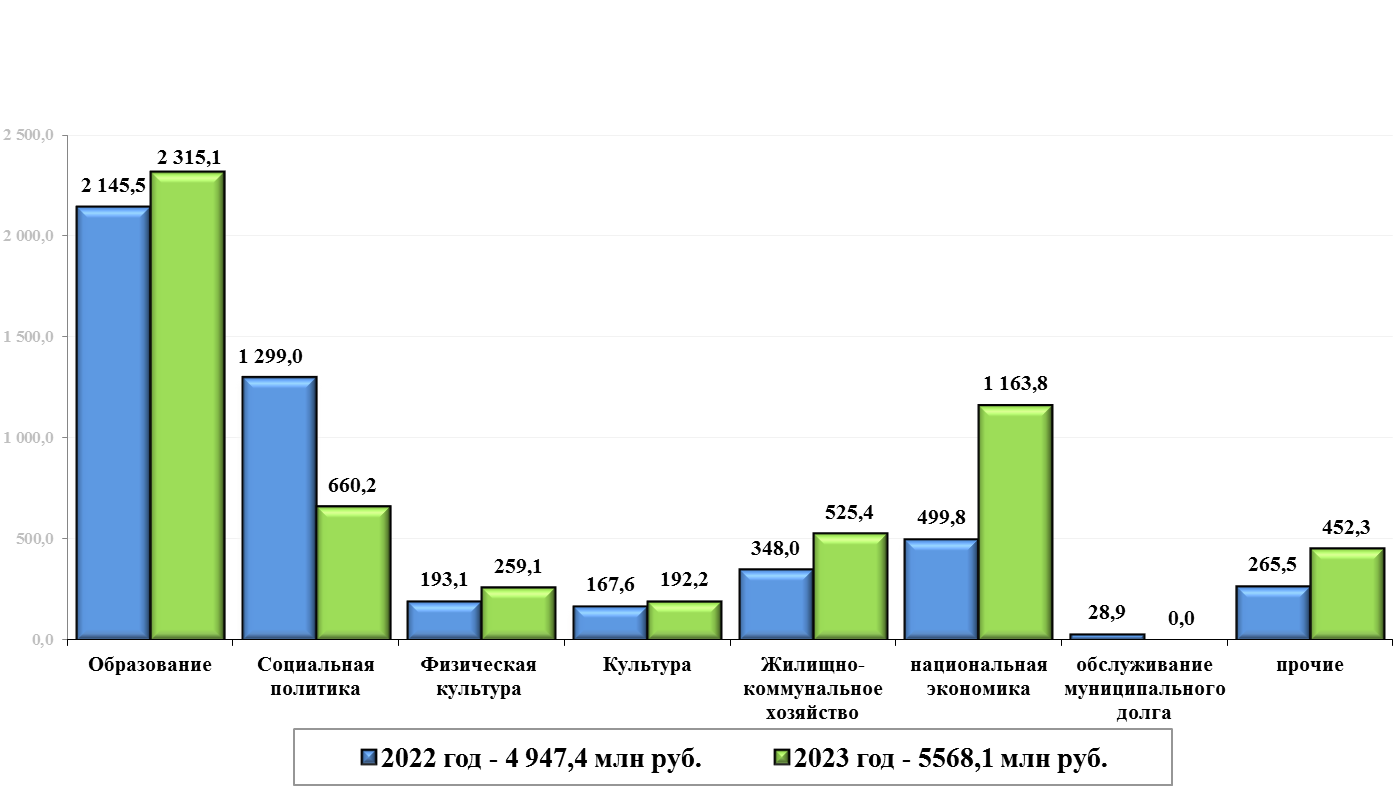 По сравнению с прошлым годом расходы бюджета города увеличились на 12,0 % за счет увеличения поступлений средств из бюджетов других уровней, расходы на образование выросли на 8,0 % за счет увеличения субвенций по образовательному стандарту на школы и детские сады, предоставление дотации на реализацию мероприятий по обеспечению обязательных требований охраны объектов образования I – III категорий опасности; расходы по отрасли физическая культура и спорт за счет получения в текущем году из областного бюджета дотации на обеспечение деятельности хоккейной команды 10,0 млн руб., увеличения оплаты труда тренеров 25 млн руб., проведения ремонтных работ в спортивных школах города. Рост по прочим расходам связан с предоставлением дотации в сумме 141,0 млн руб. на приобретение 39 единиц техники ПАТП № 1.По национальной политике увеличение связано с работами по ремонту моста - 700 млн руб.Расходы на жилищно-коммунальное хозяйство выросли на 177,0 млн руб., за счет увеличение объемов работ по благоустройству общественных территорий (Волжский парк, ул. Бульварная). РАЗДЕЛ 3. ГОРОДСКАЯ ИНФРАСТРУКТУРАЗЕМЕЛЬНЫЕ РЕСУРСЫ И ИМУЩЕСТВОТерритория городского округа город Рыбинск на 01.10.2023 составляет 9 954 га, в том числе застроенные территории – 6 124,5 га, незастроенные территории – 3 829,5 га.В границах городской черты на 01.10.2023 земли в собственности Российской Федерации и Ярославской области – 2 082,1 га, из них земли государственного водного фонда – 1 736 га, земли Костромского военного лесничества – 83 га. Земли городского округа город Рыбинск – 7 872 га (земли, находящиеся в распоряжении городского округа город Рыбинск – 5 061,5 га, в собственности юридических и физических лиц – 2 810,5 га).Земли, предоставленные для эксплуатации и строительства объектов различного разрешенного использования в городе Рыбинске общей площадью – 6 124,5 га, из них:жилая, общественная, промышленно-складская и иная застройка – 4 798,3 га;дороги – 902 га;парки, скверы, бульвары, аллеи – 327 га;специального и иного назначения – 97,6 га.Земли общей площадью 3 829,5 га незастроенных территорий делятся по видам использования:земли водного фонда, под водными объектами местного значения, зеленые насаждения, лесопарковые зоны, болота и др. – 1 736 га;санитарно-защитные зоны промпредприятий, защитные зоны линий электропередач, газопроводов и иных сетей и сооружений – 565 га;земельные участки для создания зеленых зон общего пользования, строительство в пределах регламентов которых не предусмотрено – 838 га;свободные земельные участки для строительства – 690,5га.Реализация земельных участковПлощадь земельных участков, предоставленных для строительства на 01.10.2023, составила 26,5 га – 0,43 % от общей площади земель, предоставленных для строительства и проектирования (6 124,5 га), в 2023 году ожидается предоставление земельных участков для строительства 30,2 га – 0,49 % от общей площади земель, предоставленных для строительства и проектирования (6 129,2 га).За 9 месяцев 2023 года на аукционах реализовано:в аренду 11 земельных участков на сумму 5,7 млн руб., в том числе 6 земельных участков – для строительства объектов коммерческого назначения на сумму 4,9 млн руб., 5 земельных участков - для индивидуального жилищного строительства на сумму 0,7 млн руб.;в собственность 30 земельных участков на сумму 21,9 млн руб., в том числе 29 земельных участков для индивидуального жилищного строительства на сумму 18,4 млн руб., 1 земельный участок для благоустройства территории на сумму 3,5 млн руб.Кроме того, по состоянию на 01.10.2023 года предоставлено безвозмездно по программе «Формирование земельных участков для многодетных семей, льготных категорий граждан на территории городского округа город Рыбинск» 8 земельных участков общей площадью 1,2 га.В соответствии с муниципальной программой «Обеспечение доступным и комфортным жильем населения городского округа город Рыбинск» в 2023 году для предоставления в собственность граждан, имеющих трех и более детей, и иных льготных категорий граждан, ввиду отсутствия проектов планировки индивидуальной жилой застройки, будет выделено 20 земельных участков (запланировано 20 з/у).На 01.10.2023 года в Департаменте имущественных и земельных отношений на учете состоит 27 гражданин для предоставления земельных участков для строительства жилых домов, из них 15 граждан, имеющих трех и более детей.В соответствии с законом Ярославской области от 08.04.2015 № 14-з «Об отдельных вопросах предоставления в аренду земельных участков, находящихся в государственной или муниципальной собственности» гражданам, имеющим трех и более детей, предоставлено в аренду для индивидуального жилищного строительства 1 земельный участок площадью 400 кв. м.Муниципальное недвижимое имуществоСдаваемые в аренду муниципальные площади на 01.10.2023 года составляют 4,1 тыс. кв. м. За 9 месяцев 2023 года объявлен 1 аукцион – на право заключения договора аренды муниципального недвижимого имущества. Аукцион на право заключения договора аренды муниципального недвижимого имущества не состоялся, ввиду подачи единственной заявки. В соответствии с п.151 Приказа ФАС России от 10.02.2010 № 67 «О порядке проведения конкурсов или аукционов на право заключения договоров аренды, договоров безвозмездного пользования, договоров доверительного управления имуществом, иных договоров, предусматривающих переход прав в отношении государственного или муниципального имущества, и перечне видов имущества, в отношении которого заключение указанных договоров может осуществляться путем проведения торгов в форме конкурса» договор заключен с лицом, подавшим заявку. Решением Муниципального Совета городского округа город Рыбинск от 30.06.2016 № 151 (в ред. от 27.10.2022) утвержден перечень муниципального имущества, предназначенного для предоставления субъектам малого и среднего предпринимательства (далее – Перечень), в состав которого вошло 17 объектов муниципального недвижимого имущества общей площадью 4 963,4 кв. м, 2 земельных участка и 31 сооружение. Часть объектов (8) и сооружения, указанные в Перечне переданы по договорам аренды и договору безвозмездного пользования муниципальным имуществом субъектам малого и среднего предпринимательства.Площади, переданные по договорам безвозмездного пользования муниципальным имуществом поп итогу 2023 года составят 17,3 тыс. кв. м. За 9 месяцев 2023 года реализовано 12 объектов недвижимости, общей площадью 16 780,3 кв. м, на сумму 39,7 млн руб. (без НДС). Все объекты реализованы на торгах. Вместе с объектами из числа разграниченных земель реализовано 2 земельных участка площадью 157 705 кв. м, на сумму 15,8 млн руб.УЛУЧШЕНИЕ ЖИЛИЩНЫХ УСЛОВИЙВ городском округе город Рыбинск по состоянию на 01.10.2023 года:- признано непригодным для проживания и подлежит расселению 4,8 тыс. кв. м жилых площадей (2020 – 7,47 тыс. кв. м, 2021 – 5,84 тыс. кв. м, 2022 – 5,37 тыс. кв. м), в которых проживает 154 семьи/239 человек (2020 – 204 семьи/393 человека, 2021 – 165 семей/218 человек, 2022 – 162 семьи/280 человек);- признано аварийными 4,5 тыс. кв. м жилищного фонда (2020 – 5,64 тыс. кв. м, 2021 – 4,94 тыс. кв. м, 2023 – 4,28 тыс. кв. м), в которых проживает 113 семей/ 264 человека (2020 – 139 семей/322 человека, 2021 – 118 семей/251 человек, 2022 – 112 семей/ 282 человека);- на учете нуждающихся в жилом помещении на 01.01.2023 состояло 1 506 семей/4 217 человек, за 9 месяцев 2023 года принято на учет 11 семей, снято 58 семей (на 01.01.2019 – 2 016 семей/5 645 человека, на 01.01.2020 – 1 931 семей/ 5 408 человек, на 01.01.2021 – 1 811 сем./5 070 чел., на 01.01.2022 состояло 1 630 сем./4 545 человек), из них:- 15 семей имеют право на обеспечение жильем в рамках реализации задачи по улучшению жилищных условий отдельных категорий граждан за счет средств федерального бюджета на территории Ярославской области подпрограммы «Стимулирование развития жилищного строительства на территории Ярославской области» на 2020-2025 годы» государственной программы Ярославской области «Обеспечение доступным и комфортным жильем населения Ярославской области» (2020 – 53 сем., 2021 – 47 сем., 2022 – 36 сем.);- 97 многодетных семей имеют право на обеспечение жильем за счет средств областного бюджета в рамках реализации задачи по улучшению жилищных условий многодетных семей подпрограммы «Стимулирование развития жилищного строительства на территории Ярославской области» на 2020-2025 годы» государственной программы Ярославской области «Обеспечение доступным и комфортным жильем населения Ярославской области» (2020 - 130 сем., 2021 – 117 сем., 2022 - 109 сем.).В соответствии с региональной адресной программой по переселению граждан из аварийного жилищного фонда Ярославской области на 2019-2025 годы, утвержденной постановлением Правительства Ярославской области от 29.03.2019 № 224-п в городском округе город Рыбинск утверждена муниципальная программа «Переселение граждан из аварийного жилищного фонда в городском округе город Рыбинск Ярославской области» на 2022-2025 годы.В 2023 году на реализацию Программы запланировано финансирование в размере 120,59 млн руб., в том числе МБ – 0,73 млн руб., ОБ – 4,1 млн руб., ФБ – 115,76 млн руб. (этап 2022 года – 52,09 млн руб., этап 2023 года – 68,5 млн руб.). В 2023 году планируется расселить 17 семей (расселяемая площадь 586,9 кв. м). По состоянию на 01.10.2023 расселено 13 семей (расселяемая площадь - 444,8 кв. м), в том числе 3 собственникам (расселяемая площадь - 87,0 кв. м) предоставлены жилые помещения из вторичного фонда; 4 собственникам (расселяемая площадь 164,3 кв. м) выплачено возмещение за изымаемые жилые помещения на сумму 7,59 млн руб.; 6 нанимателям (расселяемая площадь 193,5 кв. м) предоставлены жилые помещения из вторичного фонда. До конца 2023 года планируется расселить 4 собственников (расселяемая площадь 142,1 кв. м), будут выплачены возмещения за изымаемые жилые помещения. В 2023-2024 году планируется строительство жилого дома на 40 квартир (расселяемая площадь 1 509,3 кв. м), стоимость строительства объекта 102,0 млн руб. (2020 год – 15,25 млн руб., переселено 18 семей /40 человек (526,2 кв. м), 2021 год – 33,94 млн руб., переселена 31 семья /56 человек (1 360,9 кв. м), 2022 год – 15,87 млн руб., переселено 10 семей/25 человек (316,3 кв. м). В целях улучшения жилищных условий граждан в городе осуществляется реализация муниципальной программы «Обеспечение доступным и комфортным жильем населения городского округа город Рыбинск Ярославской области» на 2022-2025 годы.Мероприятия по улучшению жилищных условий граждан:в рамках реализации подпрограммы «Поддержка граждан, проживающих на территории городского округа город Рыбинск Ярославской области, в сфере ипотечного кредитования» выдано свидетельство на приобретение или строительство жилых помещений 1 многодетной семье (6 чел.) на сумму 4,18 млн руб., приобретено 82 кв. м жилья. До конца 2023 года, с учетом увеличения средств областного бюджета, планируется выдать еще 1 свидетельство (2020 – 3 сем./8 чел. на сумму 2,101 млн руб., 2021 – 2 сем./7 чел. на сумму 2,53 млн руб., 2022 – 1 сем./6 чел. на сумму 3,21 млн руб.). Ежеквартально 6 семей получают субсидию на возмещение части ежемесячных аннуитетных платежей по кредиту. За 9 месяцев 2023 года предоставлено выплат в размере 0,177 млн руб. До конца 2023 года планируется предоставить всего выплат по субсидии на возмещение части ежемесячных аннуитетных платежей в размере 0,376 млн руб. (2020 – 22 сем. в размере 0,802 млн руб., 2021 – 14 сем. в размере 0,44 млн руб., 2022 – 8 сем. в размере 0,216 млн руб.); в рамках реализации подпрограммы «Поддержка молодых семей городского округа город Рыбинск Ярославской области в приобретении (строительстве) жилья» участниками на 2023 год признаны 27 молодых семей. Выдано 3 свидетельства на приобретение жилых помещений на сумму 3,42 млн руб. Приобретено 124,1 кв. м жилья (2020 – 7 сем./34 чел. на сумму 7,952 млн руб., 2021 – 2 сем./23 чел. на сумму 2,32 млн руб., 2022 – 3 сем./12 чел. на сумму 3,08 млн руб.);в рамках подпрограммы «Переселение граждан из непригодного для проживания жилищного фонда в городском округе город Рыбинск» в 2023 году финансирование на реализацию мероприятий подпрограммы выделено в размере 25,99 млн руб., в том числе муниципальный бюджет – 3,9 млн руб., областной бюджет – 22,09 млн руб. (2020 – 19,85 млн руб., 2021 – 0 руб., 2022 – 0 руб.). За 9 месяцев 2023 года приобретены 5 жилых помещений на сумму 15,22 млн руб., в том числе МБ – 2,28 млн руб., областной бюджет – 12,94 млн руб. (расселяемая площадь - 217,7 кв. м) и расселены 2 семьи во вторичный свободный фонд, расселяемая площадь 68,3 кв. м. До конца 2023 года планируется приобрести 3 жилых помещения, в соответствии с Соглашением (расселяемая площадь 140,6 кв. м) и расселить 1 семью во вторичный свободный фонд, расселяемая площадь 26,6 кв. м (2020 – 27 сем./62 чел., расселено 1 130,8 кв. м, 2021 – 6 сем./12 чел., расселено 215,4 кв. м, 2022 – 12 сем./23 чел., расселено 461,3 кв. м). За 9 месяцев 2023 года в рамках реализации подпрограммы «Выполнение государственных обязательств по обеспечению жильем категорий граждан, установленных федеральным законодательством» за счет средств федерального бюджета выдано 2 субсидии (2 сем./ 2 чел.) на сумму 2,73 млн руб. До конца года планируется выдать еще 1 свидетельство (2020 - 5 субсидий на сумму 3,92 млн руб., 2021 - 3 субсидии на сумму 2,39 млн руб., 2022 – 3 субсидии на сумму 3,67 млн руб.) в том числе:- инвалиды и семьи, имеющие детей инвалидов - 2 сем./2 чел. на сумму 2,73 млн руб. (2020 - 3 сем./3 чел. на сумму 2,36 млн руб., 2021 - 2 сем./2 чел. на сумму 1,60 млн руб., 2022 - 3 сем./3 чел. на сумму 3,67 млн руб.).С целью улучшения жилищных условий граждан за 9 месяцев 2023 года предоставлены жилые помещения из вторичного фонда:- по договорам социального найма 8 сем./24 чел. (2020 - 22 сем./45 чел., 2021 – 23 сем./47 чел., 2022 - 8 сем./24 чел.);- для временного проживания (коммерческий, служебный и маневренный наем) – 62 сем./91 чел. (2020 - 96 сем./190 чел., 2021 – 74 сем./126 чел., 2022 – 60 сем./102 чел.).ПРОЕКТИРОВАНИЕ И СТРОИТЕЛЬСТВО ОБЪЕКТОВ ГОРОДСКОЙ ИНФРАСТРУКТУРЫЗа 9 месяцев 2023 года введено в эксплуатацию 154 объекта капитального строительства, в том числе:Социальные объекты2-х этажное здание апарт-отеля (на 24 номера) по адресу: г. Рыбинск, ул. Волжская Набережная, з/у 44, общей площадью 2 120 кв.м, застройщик – частное лицо;магазин по адресу: г. Рыбинск, ул. Тракторная, д. 3а, общей площадью 138 кв. м, застройщик – ООО «ГОСТ»;магазин по адресу: г. Рыбинск, ул. Плеханова, д. 14, общей площадью 202 кв. м, застройщик – частное лицо;реконструкция здания магазина по адресу: г. Рыбинск, пр. Ленина, 171а, общей площадью 1 294 кв. м, застройщик - ООО «Формула-1».Объекты жилищного строительстваПлановый ввод жилья в 2023 году на основании Соглашения Правительства Ярославской области и Администрации городского округа город Рыбинск от 07.09.2018 г. составляет 47,0 тыс. кв. м.Фактический общий ввод жилья за 9 месяцев 2023 года составил 31,410 тыс. кв. м жилья, или 66,83 % от запланированного ввода.Введены в эксплуатацию:- Жилые многоквартирные дома (6 объектов МКД общей площадью 16,106 тыс. кв. м):5-эт. 30-кв. жилой дом по ул. 9 Мая, д. 25а (2 197 кв. м), застройщик ООО «СТРОЙКОМ» (г. Углич);7-эт. 60-кв. жилой дом по ул. Гражданской, д. 68 (4 038 кв. м), застройщик ООО «Арсенал-СП» (г. Рыбинск);4-эт. 36-кв. жилой дом по ул. Макаровской, з/у 60 (2 156 кв. м), застройщик ООО «СК «Кентавр» (г. Дубна);5-эт. 45-кв. жилой дом по ул. Волочаевской, д. 59а (2 966 кв. м), застройщик ООО «Вектор» (г. Углич);4-эт. 16-кв. жилой дом по ул. Волочаевской, д. 45а (1 236 кв. м), застройщик ООО «ПСК «ФОРМИКА» (г. Рыбинск);5-эт. 50- кв. жилой дом по ул. 9 Мая, д. 20, стр. 1 (3 513 кв. м), застройщик ООО «Строитель» (г. Углич).- Индивидуальное жилищное строительствоВведено в эксплуатацию 141 индивидуальный жилой дом общей площадью 15,304 тыс. кв. м.Производственные объекты:- Сооружение «Слип поперечного типа» площадью застройки 36 904 кв. м, застройщик ООО «ВЕРФЬ БРАТЬЕВ НОБЕЛЬ».Ввод в эксплуатацию объектов капитального строительствав городском округе город Рыбинск за 9 месяцев 2023 годаЗа 9 месяцев 2023 года выдано 20 разрешений на строительство объектов социального, производственного назначения, объектов жилищного строительства (МКД и блокированной застройки), 73 уведомления на строительство объектов Индивидуального жилищного строительства:- в том числе на объекты жилищного строительства:Выдано 5 разрешений на строительство многоквартирных и блокированных жилых домов общей площадью 13,687 тыс. кв. м:59-кв. 4-этажный жилой дом общей площадью 4 037 кв. м по адресу: город Рыбинск, ул. Академика Губкина, з/у 4 - 1 этап, застройщик ООО «Специализированный застройщик «Новая Волга» (г. Рыбинск);64-кв. 4-этажный жилой дом общей площадью 4 329 кв. м по адресу: г. Рыбинск, ул. Академика Губкина, з/у 4 - 2 этап, застройщик ООО «Специализированный застройщик «Новая Волга» (г. Рыбинск);36-кв. 3-этажный жилой дом общей площадью 2 093 кв. м по адресу: г. Рыбинск, ул. Волжская Набережная, з/у 27, застройщик – ООО «Стройком» (г. Углич);36-кв. 7-этажный многоквартирный жилой дом общей площадью 2 528 кв. м по адресу: г. Рыбинск, ул. Гражданская, д. 66, застройщик – ООО «Специализированный застройщик «Арсенал-СП» (г. Рыбинск);Блокированный жилой дом (на 5 жилых блоков) общей площадью 700,4 кв. м по адресу: г. Рыбинск, Садовая ул., д. 36, застройщик - частное лицо.Выдано 73 уведомления о соответствии планируемых к строительству градостроительным параметрам объектов индивидуального жилищного строительства общей площадью 11,504 тыс. кв. м.- в том числе на объекты социального назначения: здание магазина общей площадью 262 кв. м по адресу: г. Рыбинск, ул. Железнодорожная, з/у 30, застройщик - частное лицо;здание магазина общей площадью 766 кв. м по адресу: г. Рыбинск, Шекснинское шоссе, з/у 2, застройщик – частное лицо;здание магазина (реконструкция) по адресу: г. Рыбинск, пр. Ленина, з/у 171а, застройщик ООО «Формула-1»;здание магазина общей площадью 123 кв. м по адресу: г. Рыбинск, ул. Гагарина, з/у 14а, застройщик - частное лицо;причал для маломерных судов по адресу: г. Рыбинск Волжская набережная, з/у 52, застройщик ООО «Причал».- в том числе на объекты производственного назначения:1-этажное производственное здание общей площадью 615 кв. м по адресу: г. Рыбинск, ул. Нобелевская, земельный участок 71, застройщик ООО «Остеомед-М»;производственный корпус ПАО «ОДК - Сатурн» общей площадью 8 000 кв. м по адресу: г. Рыбинск, пр. Ленина, д. 163; очистные сооружения производственного цеха ПАО «ОДК - Сатурн» площадью застройки 1 379 кв. м по адресу: г. Рыбинск, пр. Ленина, д. 163;ремонтные мастерские общей площадью 1 263 кв. м по адресу: Ярославская область, г. Рыбинск, бульвар Победы, земельный участок 15а, застройщик ООО «Русский осевой импеллер»;реконструкция административно - бытового корпуса ОАО «Рыбинскгазсервис» общей площадью 457 кв. м пристраиваемой части объекта по адресу: Ярославская область, г. Рыбинск, пр. Революции, д. 3;здание склада посадочного материала общей площадью 348 кв. м по адресу: Ярославская область, г. Рыбинск, ул. Труда, земельный участок 114в, застройщик ООО «ИПФ «Монолит»;здание склада общей площадью 430 кв. м по адресу: Ярославская область, г. Рыбинск, ул. Труда, земельный участок 105, застройщик - частное лицо.До конца года планируется ввести в эксплуатацию:Многоквартирное жилищное строительство:Выполнены следующие работы: Капитальный ремонт объекта капитального строительства «Гидротехническое сооружение, ул. Волжская Набережная, сооружение 60», протяженностью 216 м. Стоимость работ 25,3 млн руб. Сроки строительства 2022-2023 годы. Работы велись в рамках федерального проекта «Защита от наводнений и иных негативных воздействий вод и обеспечение безопасности гидротехнических сооружений», государственной программы РФ «Воспроизводство и использование природных ресурсов», государственной программы ЯО «Охрана окружающей среды в Ярославской области», муниципальной программы «Развитие водохозяйственного комплекса городского округа город Рыбинск Ярославской области».Капитальный ремонт отделения почтовой связи по адресу: ул. Стоялая, д.19. Стоимость работ 3,33 млн руб. Капитальный ремонт отделения почтовой связи по адресу: ул. Моисеенко, д.11. Стоимость работ 2,5 млн руб. Изготовлен и установлен памятник «Дети войны» на сумму 4,5 млн руб.Ремонт ступеней Вечного огня на сумму 0,2 млн руб.Ведется строительство следующих объектов:«Берегоукрепление правого берега р. Волги в районе ДК «Вымпел» (1, 2 этапы) 1 этап «Берегоукрепление»», протяженностью 1 132,85 м. Работы ведутся в рамках федерального проекта «Защита от наводнений и иных негативных воздействий вод и обеспечение безопасности гидротехнических сооружений», государственной программы РФ «Воспроизводство и использование природных ресурсов», государственной программы ЯО «Охрана окружающей среды в Ярославской области», муниципальной программы «Развитие водохозяйственного комплекса городского округа город Рыбинск Ярославской области». Стоимость строительства 552,2 млн руб. Сроки строительства 2022-2023 годы.Капитальный ремонт моста через Волгу, протяженностью 703 м. Стоимость работ – 2 877,0 млн руб. Сроки строительства 2022-2024 годы. Работы ведутся в рамках федерального проекта «Содействие развитию автомобильных дорог регионального, межмуниципального и местного значения», государственной программы РФ «Развитие транспортной системы», государственной программы ЯО «Развитие дорожного хозяйства в Ярославской области», муниципальной программы «Развитие дорожного хозяйства городского округа город Рыбинск Ярославской области».Устройство щебеночных подъездов к земельным участкам по улицам Брейтовская, Мологская, Шекснинская, Башаровская на участке между ул. Калининская и ул. Львовская (763,6 м). Стоимость работ – 8,3 млн руб.Устройство щебеночных подъездов к земельным участкам по Ануфриевской улице на участке между Турбинной ул. и проездом на Переборский тракт (499 м). Стоимость работ – 5,4 млн руб. Строительство крытого ледового тренировочного корта по адресу ул. Волжская набережная, 40б в рамках федерального проекта «Спорт-норма жизни», государственной программы «Развитие физической культуры и спорта в Ярославской области», муниципальной программы «Развитие физической культуры и спорта в городском округе город Рыбинск». Заключен муниципальный контракт 25.08.2023 на строительство объекта, сроки строительства 2023-2025 годы. Стоимость объекта 445,0 млн руб.Расширение парковки в районе центральных проходных ПАО «ОДК – Сатурн» (площадь 3 620 кв. м), стоимость работ 16,5 млн руб.Ремонт усадьбы Наумова (ремонт системы отопления и благоустройство территории). Стоимость работ 4,0 млн руб.На 38 объектах муниципальной собственности специалистами подведомственной организации МБУ «Центр сопровождения проектов» осуществляется строительный контроль за выполнением строительных работ (в соответствии с постановлением Правительства РФ от 21.06.2010 № 468 «О порядке проведения строительного контроля при осуществлении строительства, реконструкции и капитального ремонта объектов капитального строительства»).Выполнены проектные работы и получены положительные заключения госэкспертизы по проектно-сметной документации:Строительство многоквартирного жилого дома по ул. Корнева, 111.Капитальный ремонт объекта «Берегоукрепление левого берега реки Волги в районе набережной Космонавтов (от кислородной станции до улицы Чекистов). Установка стелы «Город трудовой славы».Подведомственной организацией МБУ «Центр сопровождения проектов» разработано 540 ед. сметной документации на ремонт объектов муниципальной собственности (сметная стоимость строительно-монтажных работ 1 982,39 млн руб.).Ведутся предпроектные и проектные работы (в том числе сбор технических условий):Строительство легкоатлетического манежа с устройством трибуны на стадионе «Сатурн» (проект разработан, находится на проверке в госэкспертизе). Срок исполнения 2023 год.Строительство здания общеобразовательной школы в Прибрежном районе (проект разработан, находится на проверке в госэкспертизе), срок исполнения 2023 год.Строительство коллектора ливневой канализации по ул. Новоселов от Бульвара Победы до ул. Корнева (проект разработан, находится на проверке в госэкспертизе), срок исполнения 2023 год.Берегоукрепление левого берега р. Волги от Индустриальной улицы до моста через ручей (ведутся проектные работы), срок исполнения 2023 год.Берегоукрепление правого берега реки Шексны. По итогам аукциона заключение контракта на проектные работы – октябрь 2023 год, срок исполнения август 2024 года.Берегоукрепление левого берега реки Шексны. По итогам аукциона заключение контракта на проектные работы – октябрь 2023 год, срок исполнения август 2024 года.Строительство автомобильной дороги Костромская ул. от автодороги на д. Сельцо, ул. Леваневского до автодороги в п. Майский. По итогам аукциона заключение контракта на проектные работы – октябрь 2023 год, срок исполнения ноябрь 2024 года.Сравнительный ввод объектов за период 2017 - 2023 гг.ЖКХ И ТРАНСПОРТВажным условием развития городского округа является доступность и техническое состояние инженерной инфраструктуры, в частности, энергетики.Энергетическая инфраструктура города представлена следующими предприятиями:ГП Ярославской области «Северный водоканал» (услуги холодного водоснабжения и водоотведения);ООО «Рыбинская генерация» (услуги теплоснабжения и горячего водоснабжения);ОАО «Рыбинскгазсервис» (прокладка газопроводов, обслуживание газ.оборудования, газовое обеспечение);Рыбинский филиал ООО «Газпром межрегионгаз» (реализация природного газа);ОАО «Рыбинская городская электросеть» (электроснабжение);Рыбинский филиал ПАО «ТНС энерго Ярославль» (электроснабжение). К другим предприятиям, производящим энергоресурсы относятся: Рыбинский филиал АО «Воентелеком» - 190-ЦРЗСС, ООО «Раскат-Рос», ФКУ «Следственный изолятор №2 УФСИН по ЯО», ПАО «ОДК-Сатурн».В настоящий момент инфраструктура сетей предприятий - поставщиков услуг по холодному и горячему водоснабжению и водоотведению, теплоснабжению, несмотря на отсутствие крупных аварий и чрезвычайных ситуаций, характеризуется высокой степенью износа. По данным Департамента ЖКХ, транспорта и связи износ инженерных сетей составляет в среднем 64,5  %.Дорожное хозяйствоЗа 8 месяцев 2023 года выполнены работы по ремонту, содержанию улично-дорожной сети на сумму 371,955 млн руб. в т. ч.:- капитальный ремонт (2,086 км) и ремонт дорог (0,217 км) с твердым покрытием и 572 п. м парковок и тротуаров: участок дороги к ДОЛ «Полянка» - дер. Вараксино (0,2 км), Северный проезд (0,185 км), обустройство парковки и тротуара (180 п. м), ул. Смирнова от пр. 50 лет Октября до Севастопольской ул. (0,192 км), ул. С. Перовской (0,217 км), ул. О. Кошевого (0,213 км), ул. Архитектурная от Инженерной ул. до ул. Алябьева (0,196 км), ул. Свободы – парковка и тротуар (392 п. м), проезд от ул. Рокоссовского до дома №15 по ул. Рокоссовского (0,280 км), проезд от ул. Кулибина до дома №57к по Солнечной ул. (0,356 км), ул. Шевченко от ул. Пятилетки до Южной ул. (0,464 км) В целом, до конца 2023 года планируется выполнить ремонт (участками) на 35 участках дорог, проездов к объектам социальной сферы общей протяженностью 18,25 км.Кроме того, за 8 месяцев 2023 года выполнены следующие виды работ: ямочный ремонт в объеме 10,403 тыс. кв. м на сумму 13,27 млн руб., до конца года планируется выполнить дополнительно ямочный ремонт на сумму 3,0 млн руб.;уборка автомобильных дорог (летняя уборка в объеме 191,463 км; зимняя уборка в объеме – 397,197 км);ремонт и содержание сетей ливневой канализации (содержание сетей протяженностью 102,777 км);содержание и ремонт 10 мостов и путепроводов.В целях повышения безопасности дорожного движения в городе за 8 месяцев 2023 года выполнены следующие мероприятия на сумму 10,78 млн руб.: - дорожная разметка: нанесение механизированным способом (эмаль) – 234,51 км, термопластик – 21,939 км. Нанесение ручным способом: эмаль – 10 892,86 кв. м, холодный пластик – 636,8 кв. м, демаркировка – 50 кв. м.- организация временного ограничения транспортных средств - отчет о несущей способности дорог – установка 1 знака - аншлага.Благоустройство дворовых территорий и территорий городаМероприятия по благоустройству дворовых (придомовых) территорий за 8 месяцев 2023 года в рамках реализации Губернаторского проекта «Наши дворы» выполнены на сумму 41,27 млн руб. Полностью выполнены работы по ограждению детских площадок на 15 объектах, благоустроены в полном объеме 4 двора и на 6 объектах работы закрыты частично.Выполнены работы по благоустройству Волжского парка в рамках проекта «Формирование комфортной городской среды».В рамках мероприятий по благоустройству и озеленению общегородских территорий за 8 мес. 2023 года выполнены мероприятия на сумму 91,41 млн руб.:организация освещения улично-дорожной сети (передача электрической энергии к сетям уличного освещения, содержание сетей уличного освещения);ремонт сетей уличного освещения – 8 объектов; проектные работы по благоустройству парков, скверов;спилено 200 аварийных деревьев, расчищено и проведена стрижка 17 тыс. кв. м кустарника, обрезка деревьев 1 500 шт.;выкошены газоны и зеленые зоны на городских территориях общего пользования в объеме 877 Га; посажено 76 015 шт. цветов;проведена акарицидная обработка зеленых площадей на площади 72,8 Га, уничтожено растение «Борщевик» на площади 60 Га; уборка территорий общего пользования (площади, парки, скверы, зеленые зоны);техническое обеспечение 4-х общегородских мероприятий и благоустройство мест массового отдыха горожан;ремонт малых архитектурных форм – демонтаж 1 ед.;проведен месячник санитарной уборки (убрано 2 229,0 тыс. кв. м территорий, вывезено 1 774 куб. м мусора);содержание и ремонт 6-ти фонтанов;ликвидация несанкционированных свалок в объеме 600 куб. м отходов;работы по содержанию кладбищ и воинских захоронений.Транспортный комплексРыбинский транспортный комплекс представляет собой сочетание всех видов транспорта и транспортной инфраструктуры. Через Рыбинск проходят автомобильные дороги регионального и межмуниципального значения. Переправа в городе через Волгу проходит через автомобильный мост и дамбу Рыбинской ГЭС (в основном, транзитный грузовой транспорт). Железнодорожная линия - звено железнодорожной магистрали, связывающей север европейской части страны с Уралом и Сибирью. Система гидротехнических сооружений (шлюзов) обеспечивает судоходство по р. Волге и связывает Рыбинск со всеми речными и морскими портами страны.Общественный транспортТранспортные услуги населению на муниципальных маршрутах предоставляют 5 основных перевозчиков – ОАО «ПАТП №1», АО «Рыбинскэлектротранс» и 3 частных перевозчика. Транспортные предприятия ежедневно перевозят пассажиров по муниципальным маршрутам: ОАО «ПАТП №1» - 15 социальных маршрутов; АО «Рыбинскэлектротранс» - 4 маршрута;частные перевозчики – 6 социальных маршрутов» и 2 маршрутных такси.Наличие подвижного состава на 01.10.2023 - 171 ед., в т.ч. 113 автобусов, 58 троллейбусов. Подвижной состав ОАО «ПАТП №1» обновился автобусами марки ЛИАЗ 4292 в количестве 39 ед., все автобусы 2019 года выпуска. Подвижной состав АО «Рыбинскэлектротранс» пополнился электробусом 2022 года выпуска. Износ подвижного состава на конец отчетного периода – 62,0 %, в т.ч. автобусов – 52,0 %, троллейбусов – 72,0 %.Общий объем перевезенных пассажиров за 9 месяцев 2023г. – 17 070 тыс. чел., на конец 2023 года ожидается 21,2 млн чел. (2022 год – 19,7 млн чел.).Энергосбережение, энергоэффективностьВ рамках муниципальной программы «Энергоэффективность в городском округе город Рыбинск» за 9 месяцев 2023 года проведены мероприятия по энергосбережению на сумму 21,186 млн руб.: в жилищном фонде установлены приборы учета, внедрены энергосберегающие светильники с датчиками движения; утеплены стены, входные двери, установлены стеклопакеты в подъездах, заменены ветхие внутридомовые сети тепло-, водо-, электроснабжения, восстановлена и отремонтирована теплоизоляция на внутренних сетях отопления и ГВС на сумму 21,186 млн руб. за счет внебюджетных источников.ООО «Рыбинская генерация» проведен большой объем работ по подготовке оборудования котельных, зданий и сооружений тепловых источников,  тепловых сетей к отопительному периоду 2023-2024 годов. Проведены работы в части устранения замечаний, установленных предписаниями Ростехнадзора. Работы по капитальному ремонту тепловых сетей, работы по подготовке котельных и иных объектов теплоснабжения, предусмотренные планом мероприятий по подготовке к отопительному периоду 2023-2024 годов, выполнены ООО «Рыбинская генерация» в полном объеме за счет собственных средств предприятия на сумму 113,1 млн руб.РАЗДЕЛ 4. РАЗВИТИЕ СОЦИАЛЬНОЙ СФЕРЫ И ПРЕДОСТАВЛЕНИЕ МУНИЦИПАЛЬНЫХ УСЛУГОБРАЗОВАНИЕВ 2023 году образовательная система в Рыбинске представлена 111 учреждениями, из которых 88 – муниципальные образовательные учреждения (79,28 %).Дошкольное образование.В Рыбинске программы дошкольного образования реализуются в 60 образовательных учреждениях города Рыбинска, из которых:58 муниципальных учреждений дошкольного образования;1 муниципальное общеобразовательное учреждение, в структуре которого группы детей дошкольного возраста (гимназия № 18);ведомственный детский сад государственного учреждения Ярославской области Рыбинского профессионально-педагогического колледжа.На территории города Рыбинска в 2023 году проживает 14 167 детей в возрасте от 0 до 7 лет, при этом количество детей от 1 до 6 лет – 8 842(возрастные показатели взяты в соответствии с показателями отчета «Эффективность деятельности органов местного самоуправления»). Общая численность детей дошкольного возраста снижается за счет изменения демографической ситуации. Ожидаемая численность детей посещающих детские сады, в 2023 году составит 8 210 чел.; 2022 – 8 842; 2021 – 9 600.; 2020 – 10 133 чел.Доля детей в возрасте с 1-6 лет, получающих дошкольную образовательную услугу по прогнозу составит в 2023 году 82,1 % от общей численности детей от 1-6 лет в городском округе город Рыбинск. Общее образованиеНа 01.09.2023 в муниципальной системе образования работает 27 общеобразовательных организаций, из которых 1 основная общеобразовательная школа и 26 школ реализуют программы всех уровней образования от начального до среднего, в том числе средняя общеобразовательная школа № 1 с углубленным изучением английского языка и школа-интернат № 2 «Рыбинский кадетский корпус».По результатам образовательной деятельности, специфики учебного плана и организации образовательного процесса сохраняется статус у лицея № 2 и гимназий №№ 8 и 18. В 1 общеобразовательной организации функционируют группы детей дошкольного возраста: гимназия № 18. На территории города развивает свои возможности частное образовательное учреждение Рыбинской Епархии – «Православная гимназия».Общее количество педагогов в муниципальных общеобразовательных организациях – 1 139 человек. Общее количество обучающихся на 01.09.2023 – 20 295 человек (01.09.2022 – 20 083 чел., 01.09.2021 – 19 728 чел., 01.09.2020 – 19 551 чел.). Для организации образовательного процесса в 2023-2024 учебном году открыто 813 классов, из них 54 – для детей с ограниченными возможностями здоровья (далее – ОВЗ). Для обучающихся первых классов сформировано 80 класса, из них 4 – для детей с ОВЗ. Средняя наполняемость общеобразовательных классов составила 23,3 чел., первых классов – 26,11 чел. Демографический прогноз свидетельствует о росте численности учащихся по всем возрастным параллелям образовательных учреждений каждого из микрорайонов города, что замедляет темп снижения численности обучающихся, во вторую смену. В 2023 году – 7,23 % учащихся обучается во вторую смену (2022 год – 7,9 %). Во всех муниципальных общеобразовательных организациях обучение по программам начального образования ведется по 5-дневной рабочей неделе. На 2023 год в 17 общеобразовательных организациях из 27 школ образовательный процесс во всех классах организован по 5-дневной рабочей неделе (2022 – 17 из 27, 2021 – 16 из 27, 2020 –- 14 из 27).Результативность работы общеобразовательных организаций подтверждает государственная итоговая аттестация. Доля обучающихся, преодолевших минимальный порог единого государственного экзамена (далее – ЕГЭ) по всем сдаваемым предметам, ежегодно не ниже, чем в среднем по Ярославской области. Выпускники Рыбинска находятся в числе 100-балльников: 2023 год – 4 чел.: русский язык, химия, литература, география, информатика и ИКТ в компьютерной форме (КЕГЭ). Среди 100-бальных результатов указан результат по географии учащегося 10-го класса Школы №30 (досрочная сдача государственной итоговой аттестации).В 2023 году доля выпускников, не получивших аттестат, составила 0,27 % (от 743 допущенных), в 2022 – 0,2 % (от 797 допущенных), в 2021 – 0,4 % (от 894 допущенных). В 2023 году количество выпускников, окончивших школу с аттестатом о среднем общем образовании с отличием – 83 человека (11,14 %), (2022 год – 87 чел. (11,0 %), 2021 год – 14,7 %; 2020 год – 10,3 %). Каждый выпускник-медалист поощрен премией Главы городского округа город Рыбинск, 37 медалистов (44,6 % от числа выпускников-медалистов) отмечены знаком Губернатора Ярославской области «За особые успехи в учебе» (2022 год – 38 чел., 43,6 %, 2021 год – 39,3 %; 2020 год – 37 %).Общедоступность среднего общего образования При комплектовании 10-х классов ведется целенаправленная работа по мотивации выпускников основной школы на продолжение образования в учреждениях среднего профессионального образования: в 2023 году – 54,4 % выпускников 9-х классов продолжают обучение в учреждения СПО (2022 – 55,0 %, 2021 – 54 %; 2020 – 54 %).В каждой муниципальной общеобразовательной организации, реализующей образовательные программы среднего общего образования, комплектование 10-х классов осуществляется в соответствии с положением о профильном образовании.Вариативность профильных программ среднего уровня образования представлена в следующей таблице:Ежегодно учащиеся школ города принимают участие во Всероссийской олимпиаде школьников в школьном (5-11 классы – по 24 учебным предметам, 4-е классы – русский язык и математика), муниципальном (7-11 классы), региональном (8-11 классы) и заключительном (9-11 классы) этапах олимпиады по 24 предметам. В 2022-2023 учебном году 18 347 человек участвовали в школьном этапе, из которых 1 523 стали победителями и 4 558 призерами. Соответственно, в муниципальном этапе приняли участие 3 177 человек, из которых 89 стали победителями и 923 призёрами; в региональном этапе – 373 человека - из них 11 победителей и 123 призёр; на заключительном – 4 человека, из них 3 – призёра.С целью вовлечения обучающихся в систему дополнительного образования в муниципальной системе образования действует 1 муниципальное учреждение дополнительного образования детей, в котором работает 52 педагогических работника и проходят обучение 7 150 человек по программам различной направленности: технической, естественнонаучной, физкультурно-спортивной, художественной, туристско-краеведческой, социально-педагогической. Реорганизация путем слияния 4 ранее действующих муниципальных учреждений в одно – Центр «Молодые таланты» завершено в июле 2023 года. В соответствии с общими приоритетными направлениями совершенствования системы дополнительного образования в Российской Федерации, в целях обеспечения равной доступности качественного дополнительного образования для детей в городском округе город Рыбинск Ярославской области реализуется система персонифицированного финансирования дополнительного образования, подразумевающая предоставление детям именных сертификатов дополнительного образования. За период с 01.01.2023 по 01.10.2023 дополнительным образованием всего охвачено 20 616 обучающихся и воспитанников муниципальной системы образования, что составляет 81,5 %(2022 год – 82,13 %) от общего числа детей в возрасте от 5 до 18 лет (25 301 чел.). Данные приведены с федерального портала ПФДО. В коммерческих организациях по платным программам обучалось 184 учащихся.В системе дополнительного образования детей в течение года реализовано 866 программ из них: предпрофессиональных – 19, значимых – 613, 348 платных и 88 сертифицированных программ. В 2023 году на обучение по программам технической направленности осуществлено 1 592 зачисления (2022 – 1 516), естественнонаучной – 1 164 (2022 – 1 487).В 2023-2024 учебном году в муниципальной системе образования продолжается успешная реализация проекта «Интеллектуальный реактор», в котором принимают участие 135 десятиклассников (2022 год – 64 чел.).В рамках профориентационной деятельности между ПАО «ОДК-Сатурн» и образовательными организациями (лицей № 2 и гимназия № 8) действует соглашение о включении организаций в проект «Ассоциированные школы союза Машиностроителей», идет работа с обучающимися 7,8,10,11 классов в направлении инженерной профилизации. В 2023-2024 учебном году от Ярославской области участниками проекта «Создание и функционирование профильных инженерных классов в Ярославской области» (СОШ №№ 12, 23: 5,6,10,11 классы) присоединились учащиеся 5-х и 10-х классов СОШ № 30, для которых силами общеобразовательных организаций, РГАТУ и ПАО «ОДК «Сатурн» создается эффективная профильная предпрофессиональная образовательная среда.С 2023-2024 года открыты педагогические группы в рамках элективных курсов в 10-х классах в СОШ № 20, 17, 21, 27, 44. В рамках федерального проекта Профессионалитет по направлению «педагогика» подписано соглашение между РППК и СОШ №№ 2, 3, 5, 12, 24 о взаимодействии в рамках профориентационной деятельности с обучающимися, создание условий для промежуточной педагогической практики, стажировок на базе образовательных организаций для обучающихся и последующего трудоустройства выпускников колледжа.С 01.09.2023 года на базе СОШ № 5 действует профильный класс по направлению «медицина». Школой подписано соглашение между ЯГМА и ГБ № 2 о профориентационной деятельности, целенаправленной подготовке выпускников общеобразовательных школ для поступления в вуз, а также колледжи медицинской направленности.Выполнение Указов Президента Российской Федерации, касающихся среднемесячной заработной платы педагогических работников, позволяет поддерживать определенный уровень заработной платы: за 9 месяцев 2023 года заработная плата педагогических работников общеобразовательных школ составила 43 962 руб. (2022 год – 39 608 руб., 2021 год – 35 478 руб., 2020 год – 31 846 руб., 2019 год – 29 154 руб.), заработная плата педагогических работников учреждений дополнительного образования – 38 586 руб. (2022 год – 36 530 руб., 2020 год – 31 302 руб., 2019 год – 29 510 руб., 2018 год – 21 765 руб.)Кадровый дефицит квалифицированных педагогов по различным предметам, направлениям дополнительного образования продолжает сохраняться: воспитатели дошкольных учреждений. Учителя математики, физики, русского языка и литературы, английского языка.Профессионализм педагогических кадров достигается через методическое сопровождение деятельности педагогов методистами МУ ДПО «Информационно-образовательный центр», профессиональные конкурсы. На протяжении ряда лет среди лауреатов регионального этапа профессиональных Всероссийских конкурсов: «Учитель года России», «Воспитатель года России», «Сердце отдаю детям» – педагоги системы образования городского округа город Рыбинск. В 2022-2023 учебном году Соловьева Ксения Владимировна стала победителем регионального этапа всероссийского профессионального конкурса «Педагогический дебют» и представляла Ярославскую область на заключительном этапе. В целях выполнения постановления Правительства РФ от 02.08.2019 г № 1006 «Об утверждении требований к антитеррористической защищенности объектов (территорий) Министерства просвещения Российской Федерации и объектов (территорий), относящихся к сфере деятельности Министерства просвещения Российской Федерации, и формы паспорта безопасности этих объектов (территорий)» все образовательные организации имеют паспорта безопасности, согласно которым каждое учреждение отнесено к одной из I-IV категории опасности:I категория опасности: 2 организацииII категория опасности: 12 организацийIII категория опасности: 66 организацийIV категория опасности: 8 организацийСведения по безопасности учреждений.Основные мероприятия развития муниципальной системы образования осуществлялись по следующим направлениям:- выполнение предписаний надзорных органов, предупреждение аварийных ситуаций;- обеспечение безопасности условий образовательного процесса;- дальнейшее совершенствование системы общего и дополнительного образования обучающихся;- обеспечение условий для проведения государственной итоговой аттестации;- участие в региональном проекте «Модернизация системы школьного образования» в рамках государственной программы РФ «Развитие образования» (2022 год – СОШ №№ 3, 28.30; 2023 год - муниципального общеобразовательного учреждения основной общеобразовательной школы № 15 им. Н.И. Дементьева: капитальный ремонт здания; эстетический ремонт коридоров и кабинетов, благоустройство территории, мероприятия по антитеррористической защищенности, оснащение организации средствами обучения и воспитания и др.)- 18 проектов реализовано в рамках региональной программы «Решаем вместе», в том числе 2 проекта – по инициативе обучающихся по направлению «Школьное инициативное бюджетирование» (Муниципальное общеобразовательное учреждение средняя общеобразовательная школа № 20 имени П.И. Батова и Муниципальное общеобразовательное учреждение средняя общеобразовательная школа № 36).- мероприятия, обеспечивающие оптимальность и доступность дошкольной системы образования.ФИЗИЧЕСКАЯ КУЛЬТУРА, СПОРТ. РАБОТА С МОЛОДЕЖЬЮПо состоянию на 01.10.2023 года численность занимающихся физической культурой и спортом в городском округе город Рыбинск в возрасте от 3 до 79 лет – 75 203 человек (45,2 %). Ожидаемый результат к 2026 году – увеличение доли населения, систематически занимающихся физкультурой до 58 %.В городе работают 13 муниципальных спортивных школ: 8 спортивных школ и 5 спортивных школ олимпийского резерва, в которых занимается 6 210 человек (в т.ч на платной основе), культивируется 40 видов спорта. Проводят занятия 197 тренеров-преподавателей. В спортивных школах занимается на этапе совершенствования спортивного мастерства 149 человек, на этапе высшего спортивного мастерства 28 человек. За 9 месяцев присвоены звания: Мастер спорта России международного класса 2 спортсменам (плавание - Степанов Александр и стрельба из лука - Румянцева Екатерина), Мастер спорта России 11 спортсменов (бокс – 1, плавание – 2, гиревой спорт – 1, легкая атлетика – 2, спортивная акробатика – 1, радиоспорт – 1, самбо – 1, стрельба из лука – 2), кандидат в мастера спорта России – 40 человек.В городе имеется материально-спортивная база: 360 спортсооружений, единовременная пропускная способность которых 9 214 человек. Из них: 4 стадиона, 4 плавательных бассейна, 66 спортивных залов, 2 крытых спортивных объекта с искусственным льдом, 2 легкоатлетических манежа с 200 метровой круговой дорожкой, 142 плоскостных спортивных сооружений, 3 лыжных базы, 9 тиров, 1 биатлонный комплекс и 60 других спортивных сооружения, 67 объектов городской и рекреационной инфраструктуры (спот, площадка с тренажерами, сезонный каток). В зимнее время функционируют 25 хоккейных кортов и 6 ледовых площадок для массового катания на коньках. Мероприятия по улучшению материально-технической базы физической культуры и спорта в 2023 году:1. В рамках Губернаторского проекта «Решаем вместе!» по направлению инициативного бюджетирования в сфере физической культуры и спорта реализовано 6 проектов: ремонт трибун стадиона СШОР «Метеор», стоимость проекта 745 тыс. руб.;капитальный ремонт пола спортивного зала «Авангард» СШ № 6, стоимость проекта 4,06 млн руб. окончание работ запланировано до 06.10.2023;ремонт лестничной клетки с установкой дверных блоков в здании легкоатлетического манежа СШ «Переборец», стоимость проекта 216,6 тыс. руб.;ремонт кровли здания легкоатлетического манежа СШ «Переборец», стоимость проекта 210,6 тыс. руб.;ремонт малой ванны бассейна спортивного комплекса «Юность» СШ «Металлист», стоимость проекта 3 млн руб. Ориентировочные сроки окончания ремонтных работ до 01.11.2023 г.;приобретение и установка оконных блоков ПВХ в муниципальном автономном учреждении дополнительного образования спортивной школе олимпийского резерва № 4, стоимость проекта 212 тыс. руб.2. В рамках национального проекта в 2023 году приобретена ледозаливочная машина для учреждения СШОР № 4, стоимость 11,2 млн руб. Для подведомственного учреждения СШОР "Метеор" приобретен спортивный инвентарь по виду спорта «тяжелая атлетика» на общую сумму 3,07 млн руб.3. Произведена реконструкция и благоустройство баскетбольной площадки в Волжском парке по федеральному проекту «Формирование городской среды» и губернаторскому проекту «Решаем вместе».4. В рамках Комплексного плана развития территории городского округа город Рыбинска Ярославской области, утвержденного постановлением Администрации городского округа город Рыбинск Ярославской области от 16.12.2022 № 4844 запланирована реконструкция и строительство следующих объектов:реконструкция стадиона «Сатурн» (3 этап). Строительство западной трибуны с легкоатлетическим манежем на стадионе «Сатурн». Получена заключение государственной экспертизы на проектно-сметную документацию. Планируемые сроки реализации 2025-2026 гг.;строительство крытого ледового тренировочного корта: ул. Волжская набережная, 40Б. Срок реализации 2025 год.В рамках государственной программы Российской Федерации «Развитие физической культуры и спорта» в 2025-2026 гг. запланирована реконструкция плавательного бассейна «ТЕМП», пр. Ленина, д. 150.В целях материального стимулирования лучших перспективных спортсменов города Рыбинска в 2023 году (на период с января – декабрь) назначено 25 ежемесячных персональных стипендий Главы городского округа город Рыбинск лучшим перспективным спортсменам города. Общая сумма выплат из средств городского бюджета составила 2,35 млн руб.За 9 месяцев проведено 300 соревнований различного уровня с участием 31 770 человек: 224 городских, 44 областных, 30 всероссийских и 2 международных с участием 4 522 человека («Деминский лыжный марафон», международные соревнования по парашютному спорту памяти О. Продана).В летний период в 2023 году в городе была организована работа 9 лагерей дневного пребывания (спортивное направление) на базе учреждений спорта (спортивные школы №1,2,3,5,6,9, «Темп», «Метеор», «Переборец») с охватом 813 человек. В городском округе функционирует 3 муниципальных загородных лагеря, общий охват детей за летний период 3 106 человек.Одним из важных аспектов привлечения жителей города к здоровому образу жизни является сдача нормативов Всероссийского физкультурно-спортивного комплекса «Готов к труду и обороне» (ГТО). За отчетный период проведено 7 мероприятий – фестивалей, направленных на популяризацию комплекса ГТО.Реализация молодежной политикиВ Рыбинске проживает 41 766 человек в возрасте от 14 до 35 лет.На 01.10.2023 общее количество мероприятий, направленных на вовлечение молодежи в социально-экономическую, культурную, спортивно-массовую жизнь города, патриотическое воспитание, содействие социальному становлению молодых граждан составило 68 мероприятий. Ожидаемый итог за 2023 г. – 87 мероприятий с привлечением более 32 640 человек (78,1 % от общей численности молодежи).С целью выявления, продвижения и поддержки активности молодежи, создания условий для ее самореализации в 2023 году организованы и проведены:городской конкурс молодежных инициатив и социальных проектов – представлено 13 проектов; городская премия «Признание» - 27 участников; городской конкурс молодых лидеров «Лидер XXI»;профильная смена студенческого актива – 50 участников;лагерь молодых семей «СемьЯ» - 38 участников.В 2023 году на территории городского округа город Рыбинск действует 23 молодежных и детских общественных организации и объединения, членами которых являются более 10 000 человек. В 2023 году, в рамках программы Росмолодёжи «Регион для молодых» МАУ «Молодёжный центр «Максимум» получил средства субсидии в размере 22,5 млн руб.Средства направлены на выполнение косметического ремонта помещений объекта учреждения «Дворец молодёжи» (ул. Луговая, д. 17), приобретение оборудования, а также проведение массовых мероприятий для молодёжи и информационное сопровождение: городской профориентационный форум «Ключевой момент» (апрель 2023);день молодёжи (июнь 2023);городской проект «Безопасный пляж» (июнь - июль 2023);проект «Мой двор – Моя команда» (август 2023);обучающий семинар для молодежного актива «Формула успеха» ноябрь 2023);открытый фестиваль молодёжного творчества «Я-молодой!» (ноябрь 2023).С целью привлечения дополнительных финансовых средств в городской округ город Рыбинск учреждение молодежной политики Молодежный центр «Максимум» участвовал в отраслевом смотре-конкурсе по предоставлению субсидий на осуществление деятельности в сфере молодежной политики социальными учреждениями молодежи и получил финансирование более 2 млн руб.Также учреждение получило средства областной субсидии в размере 85 тыс. руб. на реализацию программы патриотического воспитания. В 2023 году были проведены военно-патриотические соревнования «Защитник Отечества», муниципальный этап военно-спортивной игры «Победа», акции «Георгиевская ленточка», «Рекорд Победы», «Белый голубь».Вовлечение молодежи в социальную практику путем развития добровольческой (волонтерской) деятельности молодежи – одно из актуальных направлений молодежной политики города.В целях поддержки и развития волонтерского движения в городском округе город Рыбинск проводятся городские конкурсы «Лучший волонтер» и «Лучший волонтерский отряд». Всего в городе действует 57 волонтерских отрядов. Для организации и проведения мероприятий различной направленности привлечено 1 378 волонтеров. В целях вовлечения молодежи в спортивно-массовую, творческую деятельность проведены Рыбинский молодёжный фестиваль «ИКРА» (Выездные Дни молодежи), открытое физкультурно-спортивное мероприятие «Народная Спартакиада», соревнования среди дворовых команд по хоккею «Золотая шайба - Максимум», по футболу «Кожаный мяч».КУЛЬТУРАОтрасль культуры города Рыбинска представлена учреждениями культуры, основная деятельность которых связана с сохранением, созданием, распространением и представлением культурных благ и ценностей для жителей города, а также органом управления культурой. Каркас отрасли составляет 32 учреждения, 17 из которых являются муниципальными, в т.ч. 6 автономных и 9 бюджетных учреждений. Сложившаяся культурная инфраструктура представлена театрами, музеями, библиотеками, культурно-досуговыми учреждениями, музыкальными школами и школами искусств, художественной школой. Отрасль культуры - это:6 культурно-досуговых учреждений: ДК «Вымпел», ДК «Волжский», ДК «Слип», КДК «Переборы», «Общественно-культурный центр», ДК «Авиатор» (не является муниципальным учреждением). Культурно-досуговые учреждения за 9 месяцев 2023 года провели 1 040 мероприятий, которые посетили 312,8 тыс. чел. (план на 2023 год 401,5 тыс. чел.);  7 муниципальных учреждений дополнительного образования: Детская музыкальная школа № 1 им. П.И. Чайковского, Детская музыкальная школа № 2, Детская музыкальная школа № 3, Детская школа искусств № 5, Детская школа искусств № 6, Детская музыкальная школа № 7, Детская художественная школа, которую посещают дети с 5 до 17 лет. Общее количество обучающихся детей на 01.10.2023 составляет 2 118 человек. Учреждения дополнительного образования детей с 2019 года являются участниками национального проекта «Культурная среда»; 2 старейших театра России: «Рыбинский театр кукол», основанный в 1933 году, и «Рыбинский драматический театр», основанный в 1825 году. В течение последних трех лет театры являются участниками федерального проекта «Театры малых городов», направленного на поддержку творческой деятельности муниципальных театров, в рамках которого создано более 20 новых спектаклей, а также Губернаторского проекта «Решаем вместе!». С 2019 года в Рыбинске работает АНО «Культуры и искусства «Хороший театр». Количество посетителей театров 9 месяцев 2023 года составило 63,3 тыс. человек (план на 2023 год 108,4 тыс. помещений);МУК «Централизованная библиотечная система». Включает в себя 13 библиотек-филиалов. Библиотечно-информационный центр – это многофункциональный, информационный, образовательный и досуговый комплекс, который позволяет проводить разноплановые мероприятия, интегрировать опыт работы библиотек города и региона в области литературы, искусствоведения, краеведения, науки, предоставлять обществу новые практические и фундаментальные знания по вопросам детства, семьи, образования. Число посещений библиотек за 9 месяцев 2023 года составляет 324,9 тыс. (план 404,2 тыс. посещений);2 кинотеатра: В настоящее время в Рыбинске функционируют кинотеатры «Космос» и «Cinema V» ТРЦ «Виконда», общее количество кинозалов – 6, мест – 825;виртуальный концертный зал: в рамках национального проекта «Культура» с целью продвижения академического музыкального искусства, создания равных возможностей доступа к культурным ценностям для жителей города в МУК «Общественно-культурный центр» создан Виртуальный концертный зал – современная акустическая система онлайн-трансляций концертов классической музыки и оперного искусства. Торжественное открытие состоялось 29 сентября 2021 года. За 9 месяцев 2023 года в Виртуальном концертном зале проведена трансляция 69 концертов, посетителями стали 7 380 человек. Музейную деятельность в городе осуществляют: рыбинский государственный историко-архитектурный и художественный музей-заповедник. Музейный фонд - более 120 тыс. предметов, в т.ч., коллекции богатейших дворянских усадеб, уникальные экспонаты из государственного музейного фонда. В состав музея входят Музей Мологского края и мемориальный дом-музей академика А.А. Ухтомского;3 негосударственных (частных, корпоративных, общественных) музея: музейно-выставочный комплекс «Нобели и Нобелевское движение», ЧУК «Рыбинский музей адмирала Федора Федоровича Ушакова» (в состав входит «Морской музей» и арт-галерея), НЧУК «Музей «Рыбинские рыбы»;экспозиционный комплекс «Советская эпоха», включающий 10 экспозиционных залов: «Советский кинозал», «Выставка радио и телевизоров 50-х годов 20 века», «Кабинет партийного работника», «Советская столовая», «Комната коммунальной квартиры», «Рыбинск – речной флот», «Молога», «Спорт Рыбинска. Советский период»; «Музыкальная культура. Люди и время», «Советское детство в картинках» сегодня известен далеко за пределами России, входит в туристские программы крупных туроператоров;в 2019 году открыт уникальный музей-мастерская фортепиано А.В. Ставицкого, где представлено более 100 старинных музыкальных инструментов;интерактивно-познавательный комплекс «Топтыгина берлога» (КДК «Переборы»). Новый комплекс состоит из двух экспозиций. В одной рассказывается о главном символе города Рыбинска, Ярославской области и всей России – медведе, вторая посвящена истории русского крестьянского быта: различных обычаев, верований и обрядов;музей «ЭкоДом», посвященный осознанному образу жизни и ответственному потреблению;в торговом зале магазина «Первый пожарный» работает Дом-музей пожарной дружины. Благодаря экспозиции можно проследить историю развития пожарного дела в России, как изменялось оборудование и инвентарь для тушения пожаров;музей уникальной техники «Мотославль». Экспонаты уже появились в одном из экспозиционных залов, принимает гостей и мастерская «Папин гараж», где можно поучаствовать в реставрации экспонатов;арт-пространство Сергея и Майи Гусариных «Цветные двери». В арт-пространстве проходят выставки, концерты, занятия живописью не только для взрослых, но и детей.музей «Литературный город», посвященный литературной истории города Рыбинск.ЧУК «Художественная галерея им. Л. И. Ошанина». В галерее проводят выставки известных художников и организуют академические пленэры. В течение года учреждениями культуры проведены мероприятия: государственные, профессиональные и народные праздники; конкурсы; мероприятия, направленные на пропаганду здорового образа жизни, профилактику наркомании, табакокурения, правонарушений среди несовершеннолетних и др. Основные события отрасли «культура» в 2023 году: организация праздничных мероприятий, посвящённых Дню города Рыбинск и реализация губернаторского проекта «Ярославское лето».ТУРИЗМТуризм является одним из приоритетных направлений развития в городском округе город Рыбинск Ярославской области.В конце 2022 года из структуры Управления культуры было выделено самостоятельное подразделение «отдел туризма», основная задача которого – развитие сферы туризма и гостеприимства на территории города Рыбинска. В ведении подразделения находится МАУ ГОГР «ТИЦ». Для более полного раскрытия и описания способов решения проблем, существующих в сфере, была утверждена отдельная муниципальная программа «Развитие туризма в городском округе город Рыбинск Ярославской области» (постановление Администрации городского округа город Рыбинск Ярославской области от 22.04.2022 № 2019 (в редакции Постановления городского округа город Рыбинск Ярославской области от 13.02.2023 № 167).В 2023 году для наиболее эффективного управления сферой и внедрения в работу современных методов в структуру Администрации городского округа город Рыбинск Ярославской области была введена штатная единица «уполномоченный по туризму».В Рыбинске осуществляют туристскую деятельность 26 организаций, в том числе 5 туроператоров. Разработано более 30 туристических маршрутов по различным направлениям.За период 2022 – 2023 года государственную аттестацию прошли 18 гидов-экскурсоводов, что составляет примерно 40 % от общего числа гидов-экскурсоводов Рыбинска.На сегодняшний день на территории города Рыбинска функционирует 15 коллективных средств размещения:ГК «Рыбинск»;гостиница «Волга» (MAXROOMS VOLGA HOLLYWOOD);гостиница «ЮрЛа»;гостиница «Гостевой дом»;отель «Виконда»;гостевой дом «Бурлак»;гостевой дом «На Волге»;гостиница «На Введенской»;гостиница «На Казанской»;мини-отель «Визит»;гостиница «Неолит»;хостел «Найс»;гостиница на ул. Боткина, 5;центр отдыха и здоровья «Кстово»;гостиница УВД.Общее количество мест размещения в указанных объектах: 1200.В 2023 году в центральной части Рыбинска были выкуплены территории под постройку новых гостиничных комплексов, сдача которых запланирована на период 2024 – 2026 годы:ул. Ломоносова, 20ул. Волжская набережная, 44аПосле сдачи объектов общее количество мест размещения составит 1 240.Средняя продолжительность пребывания одного туриста в городе - два дня.По предварительным данным, общее количество туристов ежегодно будет увеличиваться примерно на 10 %. Увеличение объема туристического потока связано с международной ситуацией (санкции, закрытие границ), активной рекламой внутреннего туризма на федеральном уровне (рекламные ролики, шоу, связанные с поездками по России, активность тревел-блогеров, субсидированные программы путешествий). Таким образом, график посещения туристами города Рыбинска будет выглядеть следующим образом:По итогам работы в 2023 году планируются следующие результаты:- за навигационный период 2023 года принято около 100 круизных теплоходов, с которых прибыло около 14 000 экскурсантов (цифра может изменить в меньшую сторону по причине ремонта моста и существования, в связи с этим, ограничений судового хода и швартовки);- в рамках проектов формирования городской среды прошла реставрацию парковая зона вдоль набережной реки Волга, созданы современные функциональные локации для отдыха туристов и горожан,- продолжаются работы по проекту реконструкции набережной реки Черемуха, победившему во Всероссийском конкурсе лучших проектов Минстроя,- в целях улучшения культурной грамотности населения и заинтересованности историей города проводились обзорные экскурсии по Рыбинску для местных жителей и туристов, как бесплатные, так и организованные самозанятыми экскурсоводами;- оптимизирован туристский портал города Рыбинска, поменялся внешний вид и наполнение сайта;- запущена возможность онлайн-оплаты туристских продуктов на сайте Рыбинска;- запущены в работу три туристских маршрута с интерактивными включениями (актерскими репризами на улицах Рыбинска) в рамках проекта «Живая история»;- отреставрировано около 20 фасадов в центральной части Рыбинска, что повысило туристскую привлекательность;- установлены 8 стоек с аудиогидом в центральной части Рыбинска;- проведено три приема групп в рамках пресс-туров (команда тревел-шоу «Повара на колесах», делегация из Республики Беларусь, прием блогеров);- совместно с РГАТУ им. П.А. Соловьева и Министерством туризма Ярославской области организован региональный форум по вопросам развития кадрового обеспечения области туризма и гостеприимства на территории города Рыбинска;- организовано софинансирование обучения гидов-экскурсоводов на базе РГАТУ им. П.А. Соловьева.С целью повышения комфортности пребывания туристов проводятся работы по открытию новых объектов туризма:Открыт музей «Литературный город Рыбинск».В исторической части города продолжается работа по созданию «Музея вывесок под открытым небом».Открыта экспозиция «Новогодние истории».Открыта художественная галерея им. Л.И. Ошанина.Открыто туристское пространство в «Маслобойне» на Красной площади.Создано новое многофункциональное пространство в точке приема гостей «ТИЦ» с возможностью покупки сувениров рыбинских мастеров.Проводятся заседание координационного совета по туризму при Главе города Рыбинска.С целью увеличения туристического потока продолжается работа с крупными туроператорами Ярославской области, Москвы, Санкт - Петербурга и соседних областей.Разработаны пакетные туристические предложения и маршруты (по истории затопления водохранилища, по истории бурлацкого Рыбинска.Проводятся тематические встречи с лидерами городских сообществ в рамках проекта «Туристическая среда».Продолжается работа по созданию мастер-плана, на основе которого происходит планирование развития города в длительной перспективе.Организована активная рекламная компания в целях популяризации объектов культурного наследия и событий города на телевидении, в социальных сетях, в иных средствах размещения и носителях информации. Рыбинск принял участие в рекламной компании Министерства туризма Ярославской области, в результате которой крупные события, происходящие на территории Рыбинска освещаются на информационных порталах «Ярославии».Одно из направлений развития туризма в Рыбинске – событийный туризм. В феврале – марте 2023 года был успешно проведён Дёминский марафон - крупнейший лыжный марафон России.Рыбинск отпраздновал День города в новом формате «Открытый город», в ходе которого состоялось проведение полумарафона «Бегом по Золотому кольцу».Организованы Всероссийский литературный фестиваль «Солнечный круг», байк - фестиваль «Рыбинск байк-день», фестиваль «Джаз на родном языке». Формируется календарь крупных культурно - массовых событий на 2024 год, который будет направлен на увеличение дополнительного потока туристов и созданию положительного культурно - туристского облика города.СОЦИАЛЬНАЯ ЗАЩИТА НАСЕЛЕНИЯВ городском округе город Рыбинск около 38,8 % жителей получает различные меры социальной поддержки (пособия, компенсации, льготные выплаты). Снижение количества лиц, пользующихся мерами социальной поддержки по категориям: «Ветераны труда», «Труженики тыла», «Реабилитированные граждане», «Ветераны ВОВ и военной службы» произошло за счет естественной убыли, по категории «Получатели пособий с несовершеннолетними детьми» не подтверждено условие малообеспеченности (доходы подтверждаются один раз в год).В целях улучшения социального положения граждан старшего поколения, инвалидов, семей с несовершеннолетними детьми, а также повышения уровня их социальной защищенности в течение 9 месяцев 2023 года проведено 57 заседаний комиссии по назначению социальной помощи на территории городского округа город Рыбинск Ярославской области. По решениям комиссии адресную социальную помощь получили 1 344 малоимущих и малообеспеченных граждан и семей с несовершеннолетними детьми на сумму 10 069,25 тыс. руб.Средний размер социальной помощи в расчете на семью (в т.ч. и на одного получателя) увеличился по сравнению с 2020-2022 годами.Уменьшение количества получателей обусловлено повышением уровня их доходов.Государственную социальную помощь на основании социального контракта за 9 месяцев 2023 года получили 202 семьи на общую сумму 50 734,95 тыс. руб. (за счет средств федерального и областного бюджетов).В соответствии с ОЦП «Семья и дети Ярославии» в 2023 году 484 чел. из числа детей, находящихся в трудной жизненной ситуации, детей погибших сотрудников правоохранительных органов и военнослужащих, безнадзорных детей были обеспечены путевками в загородные оздоровительные лагеря.В целом по городу на предоставление мер социальной поддержки населению в 2023 году запланировано 105 094,5 тыс. руб., из них 45 955,0 тыс. руб. - средства федерального бюджета, 41 711,3 тыс. руб. – областной бюджет, 17 428,2 тыс. руб. – местный бюджет.РАЗДЕЛ 5. ОЦЕНКА СОЦИАЛЬНО-ЭКОНОМИЧЕСКОГО ПОЛОЖЕНИЯ ГОРОДСКОГО ОКРУГА ГОРОД РЫБИНСК В 2023 ГОДУВ целом социально-экономическое развитие города Рыбинска по ожидаемым итогам за 2023 год характеризуется как стабильное. Несмотря на неблагоприятные экономические условия сохранились положительные тенденции ряда основных показателей, однако отрицательный характер показателей развития города также присутствует, в том числе как и в предыдущие годы, начиная с 2017 года, отмечается ухудшение демографической ситуации. Положительные тенденции и факты:рост среднемесячной начисленной заработной платы на крупных, средних и малых предприятиях и организациях на 12,4 % к 2022 году;рост реальной заработной платы на 7,3 % к 2022 годурост численности занятых на крупных, средних и малых предприятиях и организациях на 0,6 % к 2022 году; рост объема отгруженных товаров собственного производства, выполненных работ, услуг в промышленном секторе экономики на 16,6 % к 2022 году – до 110,0 млрд руб.;рост розничного товарооборота и оборота общественного питания в сопоставимых ценах соответственно на 1,3 % и 7,7 % к 2022 году;рост инвестиций в основной капитал в 2,9 раза к 2022 году;рост объемов вводимого жилья; подготовлена проектно-сметная документация на строительство дома под расселение граждан из аварийного жилищного фонда;масштабное продолжение работ по капитальному ремонту моста через реку Волгу;берегоукрепление правого берега р. Волги от СК «Полет» до ДК «Вымпел»; завершены работы по благоустройству Волжского парка, проводятся работы по ул. Бульварной и берегу Черемухи (победитель конкурса Минстрой ЖКХ России);подготовлен проект на строительство здания общеобразовательной школы в Прибрежном районе;заключен муниципальный контракт на строительство ледового тренировочного корта;разработан проект на строительство легкоатлетического манежа с устройством трибуны на стадионе «Сатурн».Отрицательные тенденции и факты:Снижение численности постоянного населения города до 172,1 тыс. чел. - на 1,8 тыс. чел. к 2022 году;Высокая степень износа коммунальной инфраструктуры;Значительная разница в уровне зарплат по отраслям.2023Администрация городского округа город РыбинскЯрославской областиИтоги социально-экономического развития городского округа город Рыбинск Ярославской области за 9 месяцев 2023 года и ожидаемые итоги социально-экономического развития городского округа город Рыбинск Ярославской области за 2023 годПрожиточный минимум2011201220132014201520162017201820192020202120222023прогВеличина про-житочного минимума в расчете на душу населе-ния в месяц5679589465717192868089569310954110183106001074213 08513800Среднемесячная заработная плата на круп-ных и средних предприятиях1745820695235582608027360294173127634856370003884442716,151285,457952,5Соотношение среднемесяч-ной зарплаты на крупных и средних пред-приятиях и прожиточного минимума в расчете на душу населе-ния в месяц3,073,513,593,633,153,283,363,563,623,663,983,924,20№ п.п.Наименование нормативаНорматив, ед.Фактическое значение, ед.Выполнение норматива,%1. Норматив минимальной обеспеченности стационар-ными торговыми объектами (кол-во торговых объектов)5081 776349,62. Норматив обеспеченности стационарными торговыми объектами, в которых осуществляется продажа продовольственных товаров(кол-во торговых объектов)228497218,03. Норматив минимальной обеспеченности количеством нестационарных торговых объектов (количество НТО)105кол-во НТО без мобильных объектов - 222;кол-во моб. объектов - 3214,34.Норматив минимальной обеспеченности населения местами, используемыми для осуществления деятельности по продаже товаров на ярмарках и розничных рынках (кол-во мест проведения регулярных ярмарок и розничных рынков)711157,1Норматив по городу РыбинскуФактический показатель на 01.01.2023Выполнение норматива, %Общее количество посадочных мест в общедоступной сети предприятий общественного питания, ед.7439Обеспеченность населения посадочными местами предприятий общественного питания, ед. на 1 000чел.40 ед.*42,1105,3Наименование показателейНаименование показателейВведено в эксплуатацию за январь-сентябрь 2023 г.Введено в эксплуатацию за январь-сентябрь 2023 г.Введено в эксплуатацию за январь-сентябрь 2023 г.Введено в эксплуатацию за январь-сентябрь 2023 г.Наименование показателейНаименование показателейКол-во (шт.)Кв. мПог. мПримечаниеОбъекты социальной инфраструктурыОбъекты социальной инфраструктуры63 961--Объекты инженерной инфраструк-туры (в том числе линейные объекты)Объекты инженерной инфраструк-туры (в том числе линейные объекты)----Объекты жилищного строительства1. Всего введено жилых объектов, в т. ч: 14731 410--Объекты жилищного строительства1.1 Многоквартирные жилые дома616 106--Объекты жилищного строительства1.2 Индивидуальные жилые дома14115 304--Объекты производственного назначенияОбъекты производственного назначения136 904--ВсегоВсего154 объекта72 275-№ п/пНаименованиеобъектаОбщая площадь,тыс. кв. мЗастройщикОжидаемый ввод в эксплуатацию15-эт. 35-квартирный жилой дом по адресу:г. Рыбинск, ул. Сельскохозяйственная, д. 312,125ИП Загребнев (Ярославль)IV квартал 202325-эт. 50-квартирный жилой дом по адресу:г. Рыбинск, ул. 9 Мая, д. 20, стр. 23,239 ООО «Строитель» (г. Углич)IV квартал 202338-эт. 64-квартирный жилой дом по адресу: г. Рыбинск, пр. Ленина, д. 148а4,530ООО «ОЛИМП» (г. Углич)IV квартал 2023Наименование показателейНаименование показателейВвод по годамВвод по годамВвод по годамВвод по годамВвод по годамВвод по годамВвод по годамВвод по годамНаименование показателейНаименование показателейза 2017 
кв. м 
(пог.м)
фактза 2018 
кв. м 
(пог.м)
фактза 2019 
кв. м 
(пог.м)
фактза 2020
кв. м 
(пог.м)
фактза 2021
кв. м 
(пог.м)
фактза 2022
кв. м
(пог.м)
фактза 9 месяцев
2023 годаПрогноз на 2023годОбъекты социальной инфраструктурыОбъекты социальной инфраструктуры14 000 19 93418 31025 87632 9238 2513 9616 000Объекты инженерной инфраструктуры (в том числе линейные объекты)Объекты инженерной инфраструктуры (в том числе линейные объекты)4 000 пог. м92,7м2
1 548 пог. м1 056 пог. м220 пог. м 1 458 пог. м ---Объекты
жилищ-ного строительства1. Всего введено жилых объектов, в том числе: 43 114 40 96635 300 32 20232 300 25 66231 41047 000Объекты
жилищ-ного строительства1.1 Многоквартирные жилые дома28 64920 57317 58916 9298 714 12 88516 10626 000Объекты
жилищ-ного строительства1.2 Индивидуальные жилые дома14 46520 39317 71115 27323 58612 77715 30421 000Объекты производственного назначенияОбъекты производственного назначения10 00036 330,47 86612 129
м2/
275 пог. м1 98512 77836 90440 000ВсегоВсего67 114
кв. м4 000 пог. м97 323 кв. м1 548 пог. м61 476 кв. м1 056 пог. м70 207
кв. м495 пог. м67 268 кв. м1 458 пог. м46 691 кв. м72 275 кв. м93 000
кв. м
(ориентировочно)Степень износа сетей коммунальной инфраструктуры, %, в т.ч.64,5сетей теплоснабжения55,0сетей водоснабжения73,0сетей водоотведения69,0электрических сетей61,0Образовательные организацииПримечаниеДетские сады60Муниципальные дошкольные учреждения, ведомственный детский сад Педагогического колледжа и группы детей дошкольного возраста    в 1 общеобразовательной школе с группами детей дошкольного возрастаШколы28Включая Частное образовательное учреждение - Православную гимназиюУчреждения дополнительного образования4Включая учреждение дополнительного образования для педагогов ГУ «Кванториум»Учреждения среднего профессионального образования9С 2015 года все учреждения начального профессионального образования переведены в структуру среднего профессионального образованияУчреждения высшего профессионального образования4Дневная форма обучения реализуется только в РГАТУ им. П.А. Соловьева, включая уровень среднего профессионального образования Другие образовательные организации: Детские дома, специализированные школы-интернаты для детей с ОВЗ52 детских дома, 2 специализированных школы – интерната для детей с ОВЗ, 1 специализированная школа для детей с ОВЗВариативность образовательных программ с 01.09.2023Образовательные организации10-е классы/группы по ФГОС СОООбразовательные организации11-е классы/группы по ФГОС СООЕстественно-научный профильлицей № 2, гимназия № 8, СОШ №№ 5, 6, 20, 28, 30лицей № 2, гимназия № 8, СОШ №№ 5, 6, 20, 28, 30Гуманитарный профильлицей № 2, гимназия № 8лицей № 2, гимназия № 8 Технологический профильлицей № 2, гимназия № 8, СОШ №№ 5, 12, 20, 23, 27, 28, 30, 32лицей № 2, гимназия № 8, СОШ №№ 5, 12, 20, 23, 30, 32Социально-экономический профильСОШ №№ 6, 12, 20, 24, 27, 32 СОШ №№ 4, 6, 20, 24, 27, 32Универсальный профильгимназия № 18, СОШ №№ 1, 3, 4, 5, 6, 10, 11, 12, 17, 21, 23, 24, 26, 27, 30, 36, 43, 44.гимназия № 18, СОШ №№ 1, 4, 5, 6, 10, 12, 17, 21, 23, 24, 26, 27, 28, 29, 30, 32, 36, 44, школа-интернат № 2. 